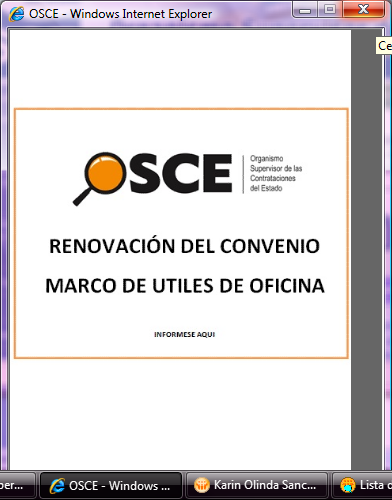 SIMBOLOGÍA UTILIZADA:CARACTERÍSTICAS DEL DOCUMENTO:Las bases estándar deben ser elaboradas en formato WORD, y deben tener las siguientes características:INSTRUCCIONES DE USO:Una vez registrada la información solicitada dentro de los corchetes sombreados en gris, el texto deberá quedar en letra tamaño 10, con estilo normal, sin formato de negrita y sin sombrear.La nota IMPORTANTE no puede ser modificada ni eliminada en la Sección General. En el caso de la Sección Específica debe seguirse la instrucción que se indica en dicha nota.Elaboradas en enero de 2019                                                                       Modificadas en marzo, junio y diciembre de 2019 y en julio 2020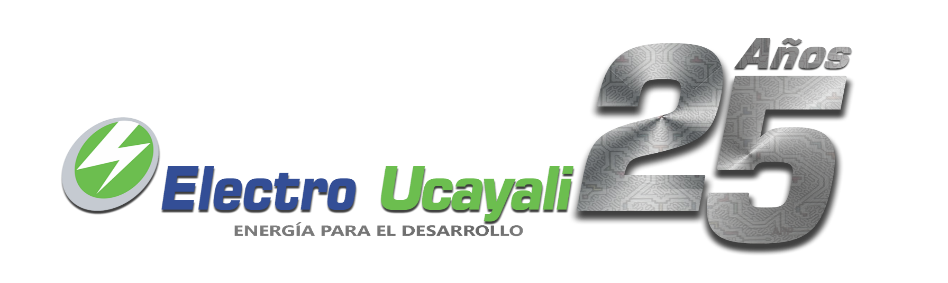 BASES ESTÁNDAR DE ADJUDICACIÓN SIMPLIFICADA PARA LA CONTRATACIÓN DE SERVICIOS EN GENERALADJUDICACIÓN SIMPLIFICADA Nº 063-2020-EUSEGUNDA CONVOCATORIACONTRATACIÓN DE SERVICIO DE AGENCIA PARA LA DIFUSION EN ESCRITA Y TELEVISIVA DE AVISOS NORMADOS DE CORTES Y OTROS DE INTERES DE LA POBLACION Y DE LA EMPRESA ELECTRO UCAYALI S.ADEBER DE COLABORACIÓNLa Entidad y todo proveedor que se someta a las presentes Bases, sea como participante, postor y/o contratista, deben conducir su actuación conforme a los principios previstos en la Ley de Contrataciones del Estado. En este contexto, se encuentran obligados a prestar su colaboración al OSCE y a la Secretaría Técnica de la Comisión de Defensa de la Libre Competencia del INDECOPI, en todo momento según corresponda a sus competencias, a fin de comunicar presuntos casos de fraude, colusión y corrupción por parte de los funcionarios y servidores de la Entidad, así como los proveedores y demás actores que participan en el proceso de contratación.De igual forma, deben poner en conocimiento del OSCE y a la Secretaría Técnica de la Comisión de Defensa de la Libre Competencia del INDECOPI los indicios de conductas anticompetitivas que se presenten durante el proceso de contratación, en los términos del Decreto Legislativo N° 1034, "Ley de Represión de Conductas Anticompetitivas", o norma que la sustituya, así como las demás normas de la materia.La Entidad y todo proveedor que se someta a las presentes Bases, sea como participante, postor y/o contratista del proceso de contratación deben permitir al OSCE o a la Secretaría Técnica de la Comisión de Defensa de la Libre Competencia del INDECOPI el acceso a la información referida a las contrataciones del Estado que sea requerida, prestar testimonio o absolución de posiciones que se requieran, entre otras formas de colaboración.SECCIÓN GENERALDISPOSICIONES COMUNES DEL PROCEDIMIENTO DE SELECCIÓN(ESTA SECCIÓN NO DEBE SER MODIFICADA EN NINGÚN EXTREMO, BAJO SANCIÓN DE NULIDAD)REFERENCIASCuando en el presente documento se mencione la palabra Ley, se entiende que se está haciendo referencia a la Ley N° 30225, Ley de Contrataciones del Estado, y cuando se mencione la palabra Reglamento, se entiende que se está haciendo referencia al Reglamento de la Ley de Contrataciones del Estado aprobado por Decreto Supremo N° 344-2018-EF.Las referidas normas incluyen sus respectivas modificaciones, de ser el caso.CONVOCATORIASe realiza a través de su publicación en el SEACE de conformidad con lo señalado en el artículo 54 del Reglamento, en la fecha señalada en el calendario del procedimiento de selección, debiendo adjuntar las bases y resumen ejecutivo.REGISTRO DE PARTICIPANTESEl registro de participantes se realiza conforme al artículo 55 del Reglamento. En el caso de un consorcio, basta que se registre uno (1) de sus integrantes.FORMULACIÓN DE CONSULTAS Y OBSERVACIONES A LAS BASESLa formulación de consultas y observaciones a las bases se efectúa de conformidad con lo establecido en los numerales 72.1 y 72.2 del artículo 72 del Reglamento, así como el literal a) del artículo 89 del Reglamento.ABSOLUCIÓN DE CONSULTAS, OBSERVACIONES E INTEGRACIÓN DE BASESLa absolución de consultas, observaciones e integración de las bases se realizan conforme a las disposiciones previstas en el numeral 72.4 del artículo 72 del Reglamento y el literal a) del artículo 89 del Reglamento. FORMA DE PRESENTACIÓN DE OFERTASLas ofertas se presentan conforme lo establecido en el artículo 59 y en el artículo 90 del Reglamento.Las declaraciones juradas, formatos o formularios previstos en las bases que conforman la oferta deben estar debidamente firmados por el postor (firma manuscrita). Los demás documentos deben ser visados por el postor. En el caso de persona jurídica, por su representante legal, apoderado o mandatario designado para dicho fin y, en el caso de persona natural, por este o su apoderado. No se acepta el pegado de la imagen de una firma o visto. Las ofertas se presentan foliadas. PRESENTACIÓN Y APERTURA DE OFERTASEl participante presentará su oferta de manera electrónica a través del SEACE, desde las 00:01 horas hasta las 23:59 horas del día establecido para el efecto en el cronograma del procedimiento; adjuntando el archivo digitalizado que contenga los documentos que conforman la oferta de acuerdo a lo requerido en las bases.El participante debe verificar antes de su envío, bajo su responsabilidad, que el archivo pueda ser descargado y su contenido sea legible.En la apertura electrónica de la oferta, el órgano encargado de las contrataciones o el comité de selección, según corresponda, verifica la presentación de lo exigido en la sección específica de las bases de conformidad con el numeral 73.2 del artículo 73 del Reglamento y determina si las ofertas responden a las características y/o requisitos y condiciones de los Términos de Referencia, detallados en la sección específica de las bases. De no cumplir con lo requerido, la oferta se considera no admitida.EVALUACIÓN DE LAS OFERTASLa evaluación de las ofertas se realiza conforme a lo establecido en el numeral 74.1 y el literal a) del numeral 74.2 del artículo 74 del Reglamento.En el supuesto de que dos (2) o más ofertas empaten, la determinación del orden de prelación de las ofertas empatadas se efectúa siguiendo estrictamente el orden establecido en el numeral 91.1 del artículo 91 del Reglamento. El desempate mediante sorteo se realiza de manera electrónica a través del SEACE.CALIFICACIÓN DE OFERTASLa calificación de las ofertas se realiza conforme a lo establecido en los numerales 75.1 y 75.2 del artículo 75 del Reglamento.SUBSANACIÓN DE LAS OFERTASLa subsanación de las ofertas se sujeta a lo establecido en el artículo 60 del Reglamento. El plazo que se otorgue para la subsanación no puede ser inferior a un (1) día hábil La solicitud de subsanación se realiza de manera electrónica a través del SEACE y será remitida al correo electrónico consignado por el postor al momento de realizar su inscripción en el RNP, siendo su responsabilidad el permanente seguimiento de las notificaciones a dicho correo. La notificación de la solicitud se entiende efectuada el día de su envío al correo electrónico. La presentación de las subsanaciones se realiza a través del SEACE. No se tomará en cuenta la subsanación que se presente en físico a la Entidad.RECHAZO DE LAS OFERTAS Previo al otorgamiento de la buena pro, el órgano encargado de las contrataciones o el comité de selección, según corresponda, revisa las ofertas económicas que cumplen los requisitos de calificación, de conformidad con lo establecido para el rechazo de ofertas, previsto en el artículo 68 del Reglamento, de ser el caso.  De rechazarse alguna de las ofertas calificadas, el órgano encargado de las contrataciones o el comité de selección, según corresponda, revisa el cumplimiento de los requisitos de calificación de los postores que siguen en el orden de prelación, en caso las hubiere.OTORGAMIENTO DE LA BUENA PRODefinida la oferta ganadora, el órgano encargado de las contrataciones o el comité de selección, según corresponda, otorga la buena pro mediante su publicación en el SEACE, incluyendo el cuadro comparativo y las actas debidamente motivadas de los resultados de la admisión, no admisión, evaluación, calificación, descalificación y el otorgamiento de la buena pro.CONSENTIMIENTO DE LA BUENA PROCuando se hayan presentado dos (2) o más ofertas, el consentimiento de la buena pro se produce a los cinco (5) días hábiles siguientes de la notificación de su otorgamiento, sin que los postores hayan ejercido el derecho de interponer el recurso de apelación. En caso que se haya presentado una sola oferta, el consentimiento de la buena pro se produce el mismo día de la notificación de su otorgamiento. El consentimiento del otorgamiento de la buena pro se publica en el SEACE al día hábil siguiente de producido.RECURSO DE APELACIÓNA través del recurso de apelación se pueden impugnar los actos dictados durante el desarrollo del procedimiento de selección hasta antes del perfeccionamiento del contrato.El recurso de apelación se presenta ante la Entidad convocante, y es conocido y resuelto por su Titular, cuando el valor estimado sea igual o menor a cincuenta (50) UIT. Cuando el valor estimado sea mayor a dicho monto, el recurso de apelación se presenta ante y es resuelto por el Tribunal de Contrataciones del Estado. En los procedimientos de selección según relación de ítems, el valor estimado total del procedimiento determina ante quién se presenta el recurso de apelación.Los actos que declaren la nulidad de oficio, la cancelación del procedimiento de selección y otros actos emitidos por el Titular de la Entidad que afecten la continuidad de este, se impugnan ante el Tribunal de Contrataciones del Estado.Plazos de interposición del recurso de apelación La apelación contra el otorgamiento de la buena pro o contra los actos dictados con anterioridad a ella se interpone dentro de los cinco (5) días hábiles siguientes de haberse notificado el otorgamiento de la buena pro. La apelación contra los actos dictados con posterioridad al otorgamiento de la buena pro, contra la declaración de nulidad, cancelación y declaratoria de desierto del procedimiento, se interpone dentro de los cinco (5) días hábiles siguientes de haberse tomado conocimiento del acto que se desea impugnar.PERFECCIONAMIENTO DEL CONTRATOLos plazos y el procedimiento para perfeccionar el contrato se realizan conforme a lo indicado en el artículo 141 del Reglamento.El contrato se perfecciona con la suscripción del documento que lo contiene, salvo en los contratos cuyo monto del valor estimado no supere los cien mil Soles (S/ 100,000.00), en los que se puede perfeccionar con la recepción de la orden de servicios, conforme a lo previsto en la sección específica de las bases.En el caso de procedimientos de selección por relación de ítems, se puede perfeccionar el contrato con la suscripción del documento o con la recepción de una orden de servicios, cuando el valor estimado del ítem corresponda al parámetro establecido en el párrafo anterior.Para perfeccionar el contrato, el postor ganador de la buena pro debe presentar los documentos señalados en el artículo 139 del Reglamento y los previstos en la sección específica de las bases.GARANTÍASLas garantías que deben otorgar los postores y/o contratistas, según corresponda, son las de fiel cumplimiento del contrato y por los adelantos.GARANTÍA DE FIEL CUMPLIMIENTOComo requisito indispensable para perfeccionar el contrato, el postor ganador debe entregar a la Entidad la garantía de fiel cumplimiento del mismo por una suma equivalente al diez por ciento (10%) del monto del contrato original. Esta se mantiene vigente hasta la conformidad de la recepción de la prestación a cargo del contratista.GARANTÍA DE FIEL CUMPLIMIENTO POR PRESTACIONES ACCESORIASEn las contrataciones que conllevan la ejecución de prestaciones accesorias, tales como mantenimiento, reparación o actividades afines, se otorga una garantía adicional por una suma equivalente al diez por ciento (10%) del monto del contrato de la prestación accesoria, la misma que debe ser renovada periódicamente hasta el cumplimiento total de las obligaciones garantizadas. GARANTÍA POR ADELANTOEn caso se haya previsto en la sección específica de las bases la entrega de adelantos, el contratista debe presentar una garantía emitida por idéntico monto conforme a lo estipulado en el artículo 153 del Reglamento.REQUISITOS DE LAS GARANTÍASLas garantías que se presenten deben ser incondicionales, solidarias, irrevocables y de realización automática en el país, al solo requerimiento de la Entidad. Asimismo, deben ser emitidas por empresas que se encuentren bajo la supervisión directa de la Superintendencia de Banca, Seguros y Administradoras Privadas de Fondos de Pensiones y que cuenten con clasificación de riesgo B o superior. Asimismo, deben estar autorizadas para emitir garantías; o estar consideradas en la última lista de bancos extranjeros de primera categoría que periódicamente publica el Banco Central de Reserva del Perú.EJECUCIÓN DE GARANTÍASLa Entidad puede solicitar la ejecución de las garantías conforme a los supuestos contemplados en el artículo 155 del Reglamento.ADELANTOSLa Entidad puede entregar adelantos directos al contratista, los que en ningún caso exceden en conjunto del treinta por ciento (30%) del monto del contrato original, siempre que ello haya sido previsto en la sección específica de las bases.PENALIDADES PENALIDAD POR MORA EN LA EJECUCIÓN DE LA PRESTACIÓNEn caso de retraso injustificado del contratista en la ejecución de las prestaciones objeto del contrato, la Entidad le aplica automáticamente una penalidad por mora por cada día de atraso, de conformidad con el artículo 162 del Reglamento.OTRAS PENALIDADESLa Entidad puede establecer penalidades distintas a la mencionada en el numeral precedente, según lo previsto en el artículo 163 del Reglamento y lo indicado en la sección específica de las bases.Estos dos tipos de penalidades se calculan en forma independiente y pueden alcanzar cada una un monto máximo equivalente al diez por ciento (10%) del monto del contrato vigente, o de ser el caso, del ítem que debió ejecutarse.INCUMPLIMIENTO DEL CONTRATOLas causales para la resolución del contrato serán aplicadas de conformidad con el artículo 36 de la Ley y 164 del Reglamento.PAGOSEl pago se realiza después de ejecutada la respectiva prestación, pudiendo contemplarse pagos a cuenta, según la forma establecida en la sección específica de las bases o en el contrato. La Entidad paga las contraprestaciones pactadas a favor del contratista dentro de los diez (10) días calendario siguientes de otorgada la conformidad de los servicios, siempre que se verifiquen las condiciones establecidas en el contrato para ello, bajo responsabilidad del funcionario competente.La conformidad se emite en un plazo máximo de siete (7) días de producida la recepción salvo que se requiera efectuar pruebas que permitan verificar el cumplimiento de la obligación, en cuyo caso la conformidad se emite en un plazo máximo de quince (15) días, bajo responsabilidad del funcionario que debe emitir la conformidad.En el caso que se haya suscrito contrato con un consorcio, el pago se realizará de acuerdo a lo que se indique en el contrato de consorcio.DISPOSICIONES FINALESTodos los demás aspectos del presente procedimiento no contemplados en las bases se regirán supletoriamente por la Ley y su Reglamento, así como por las disposiciones legales vigentes.SECCIÓN ESPECÍFICACONDICIONES ESPECIALES DEL PROCEDIMIENTO DE SELECCIÓN(EN ESTA SECCIÓN LA ENTIDAD DEBERÁ COMPLETAR LA INFORMACIÓN EXIGIDA, DE ACUERDO A LAS INSTRUCCIONES INDICADAS)ENTIDAD CONVOCANTEOBJETO DE LA CONVOCATORIAEl presente procedimiento de selección tiene por objeto la contratación del Servicio de “SERVICIO DE AGENCIA PARA LA DIFUSION EN ESCRITA Y TELEVISIVA DE AVISOS NORMADOS, COMUNICADOS DE CORTES Y OTROS DE INTERES DE LA POBLACION Y DE LA EMPRESA ELECTRO UCAYALI S.A.”EXPEDIENTE DE CONTRATACIÓNEl expediente de contratación fue aprobado mediante Memorando No A-54-2021 de fecha 03 de febrero del 2021.FUENTE DE FINANCIAMIENTORecursos Diretamente RecaudadosSISTEMA DE CONTRATACIÓNEl presente procedimiento se rige por el sistema a Costo Unitario, de acuerdo con lo establecido en el expediente de contratación respectivo.DISTRIBUCIÓN DE LA BUENA PROEl Requerimiento puede ser cubierto por un solo proveedor, por lo que no es posible la distribución de la Buena ProALCANCES DEL REQUERIMIENTOEl alcance de la prestación está definido en el Capítulo III de la presente sección de las bases.PLAZO DE PRESTACIÓN DEL SERVICIOLos servicios materia de la presente convocatoria se prestarán en el plazo de Trescientos Sesenta y Cinco (365) días calendarios hasta agotar el monto total contratado   o hasta que entre en vigencia el nuevo contrato por el mismo servicio, en concordancia con lo establecido en el expediente de contratación.COSTO DE REPRODUCCIÓN Y ENTREGA DE BASESLos participantes registrados tienen el derecho de recabar un ejemplar de las bases, para cuyo efecto deben cancelar la suma de S/ 10.00 (Diez con 00/100 Soles), de acuerdo al siguiente detalle: Pago al contado y en efectivo, para proveedores locales y aquellos que deseen hacerlo personalmente, solo en el área de atención al cliente de Electro Ucayali S.A., sito en Av. Circunvalación Nº 300, Yarinacocha – Pucallpa.Depósito en Cuentas Corrientes, para proveedores que tienen Sede en Lima u otra parte del país:Banco Continental Moneda Nacional:	Nº 0011-0306-80-0100005488.CCI Nº 011-306-80-000100005488Banco de Crédito Moneda Nacional:	Nº 480-0003161-0-13.CCI Nº 002-480-000003161013-22Banco Interbank Moneda Nacional:	Nº 760-0001150299.CCI Nº 003-760-000001150299-64Banco Scotiabank Moneda Nacional:	Nº 000-0744301.CCI Nº 009-322-000000744301-93CCI (Código de Cuenta Interbancaria)La copia se entregará en el Departamento de Logística de Electro Ucayali S.A., sito en Av. Circunvalación Nº 300, Yarinacocha – PucallpaBASE LEGALDecreto de Urgencia Nª 014-2019, Presupuesto del Sector Público para el Año Fiscal 2020.Decreto de Urgencia Nª 015-2019, Equilibrio Financiero del Presupuesto del Sector Público para el año fiscal 2020.Decreto Supremo Nº 011-79-VC.Ley 27785 Ley Orgánica del Sistema Nacional de Control y de la Contraloría General de la RepúblicaLey N° 30225 - Ley de Contrataciones del Estado y sus modificatorias.Decreto Supremo Nº 344-2018-EF, Reglamento de la Ley de Contrataciones del Estado y sus modificatoriasLey N° 27444 – Ley del Procedimiento Administrativo General. Texto Único Ordenado de la Ley N° 27806, Ley de Transparencia y de Acceso a la Información Pública, aprobado por Decreto Supremo N° 043-2003-PCM.Ley Nª 29973 - Ley General de la Persona con Discapacidad.Texto Único Ordenado de la Ley Nº 28016 – Ley de Promoción de Competencia y Formalización y Desarrollo de la Micro y Pequeña Empresa y del Acceso al Empleo, aprobado por Decreto Supremo Nº 007-2008-TR.Ley Nª 29783 - Ley de Seguridad y Salud en el Trabajo.Decreto Supremo Nº 005-2012-TR - Reglamento de la Ley de Seguridad y Salud en el Trabajo.Código Civil, en forma supletoria.Las referidas normas incluyen sus respectivas modificaciones, de ser el caso.CALENDARIO DEL PROCEDIMIENTO DE SELECCIÓNSegún el cronograma de la ficha de selección de la convocatoria publicada en el SEACE.CONTENIDO DE LAS OFERTASLa oferta contendrá, además de un índice de documentos, la siguiente documentación:Documentación de presentación obligatoriaDocumentos para la admisión de la ofertaDeclaración jurada de datos del postor. (Anexo Nº 1)Documento que acredite la representación de quien suscribe la oferta. En caso de persona jurídica, copia del certificado de vigencia de poder del representante legal, apoderado o mandatario designado para tal efecto.En caso de persona natural, copia del documento nacional de identidad o documento análogo, o del certificado de vigencia de poder otorgado por persona natural, del apoderado o mandatario, según corresponda.El certificado de vigencia de poder expedido por registros públicos no debe tener una antigüedad mayor de treinta (30) días calendario a la presentación de ofertas, computada desde la fecha de emisión.En el caso de consorcios, este documento debe ser presentado por cada uno de los integrantes del consorcio que suscriba la promesa de consorcio, según corresponda.Declaración jurada de acuerdo con el literal b) del artículo 52 del Reglamento (Anexo N°2)Declaración jurada de cumplimiento de los Términos de Referencia contenidos en el numeral 3.1 del Capítulo III de la presente sección. (Anexo Nº 3)Declaración jurada de plazo de prestación del servicio. (Anexo Nº 4)Promesa de consorcio con firmas legalizadas, de ser el caso, en la que se consigne los integrantes, el representante común, el domicilio común y las obligaciones a las que se compromete cada uno de los integrantes del consorcio así como el porcentaje equivalente a dichas obligaciones.  (Anexo Nº 5)El precio de la oferta en SOLES debe registrarse directamente en el formulario electrónico del SEACE. Adicionalmente, se debe adjuntar el Anexo N° 6 en el caso de procedimientos convocados a precios unitarios, esquema mixto de suma alzada y precios unitarios, porcentajes u honorario fijo y comisión de éxito, según corresponda. En el caso de procedimientos convocados a suma alzada únicamente se debe adjuntar el Anexo N° 6 cuando corresponda indicar el monto de la oferta de la prestación accesoria o que el postor goza de alguna exoneración legal.El precio total de la oferta y los subtotales que lo componen son expresados con dos (2) decimales. Los precios unitarios pueden ser expresados con más de dos (2) decimales.Documentos para acreditar los requisitos de calificaciónIncorporar en la oferta los documentos que acreditan los “Requisitos de Calificación” que se detallan en el numeral 3.2 del Capítulo III de la presente sección de las bases.   Documentación de presentación facultativa:En el caso de microempresas y pequeñas empresas integradas por personas con discapacidad, o en el caso de consorcios conformados en su totalidad por estas empresas, deben presentar la constancia o certificado con el cual acredite su inscripción en el Registro de Empresas Promocionales para Personas con Discapacidad.Solicitud de bonificación por tener la condición de micro y pequeña empresa. (Anexo N° 11)Los postores que apliquen el beneficio de la exoneración del IGV previsto en la Ley Nº 27037, Ley de Promoción de la Inversión en la Amazonía, deben presentar la Declaración Jurada de cumplimiento de condiciones para la aplicación de la exoneración del IGV (Anexo Nº 7).Los postores con domicilio en la provincia donde se prestará el servicio, o en las provincias colindantes, sean o no pertenecientes al mismo departamento o región, pueden presentar la solicitud de bonificación por servicios prestados fuera de la provincia de Lima y Callao, según Anexo Nº 10. PRESENTACIÓN DEL RECURSO DE APELACIÓNEl recurso de apelación se presenta ante la Unidad de Trámite Documentario de la Entidad.En caso el participante o postor opte por presentar recurso de apelación y por otorgar la garantía mediante depósito en cuenta bancaria, se debe realizar el abono en:REQUISITOS PARA PERFECCIONAR EL CONTRATOEl postor ganador de la buena pro debe presentar los siguientes documentos para perfeccionar el contrato:Carta Fianza como Garantía de fiel cumplimiento del contrato.Contrato de consorcio con firmas legalizadas ante Notario de cada uno de los integrantes, de ser el caso.Código de cuenta interbancaria (CCI) o, en el caso de proveedores no domiciliados, el número de su cuenta bancaria y la entidad bancaria en el exterior. Copia de la vigencia del poder del representante legal de la empresa que acredite que cuenta con facultades para perfeccionar el contrato, cuando corresponda.Copia de DNI del postor en caso de persona natural, o de su representante legal en caso de persona jurídica.Domicilio para efectos de la notificación durante la ejecución del contrato.Detalle de los precios unitarios del precio ofertado. PERFECCIONAMIENTO DEL CONTRATOEl contrato se perfecciona con la suscripción del documento que lo contiene. Para dicho efecto el postor ganador de la buena pro, dentro del plazo previsto en el artículo 141 del Reglamento, debe presentar la documentación requerida en el Departamento de Logística de Electro Ucayali S.A. ubicado en la Av. Circunvalación Nº 300 Yarinacocha – Pucallpa.FORMA DE PAGOLa Entidad realizará el pago de la contraprestación pactada a favor del contratista en SOLES, después del término de cada mes y por la cantidad de información difundida ó publicada en el mes, previa conformidad que el área de Comunicaciones y Responsabilidad Social Empresarial de Electro Ucayali S.A brinde a los informes mensuales presentados por el proveedor. . Para efectos del pago de las contraprestaciones ejecutadas por el contratista, la Entidad debe contar con la siguiente documentación:Informe de conformidad del área de Comunicaciones y Responsabilidad Social Empresarial de Electro Ucayali S.AEntrega de comprobante de pago original y sin observaciones.Informe del proveedor debe ser enviado por duplicado y contener el reporte de la información difundida ó publicada durante el periodo correspondiente acompañado de:a)  Un (01) cuadro detalle de los avisos difundidos con los siguientes datos:               -     fecha de la difusión con evidencia del medio por el cual se solicitó. Detalle de la difusión con el titulo de la información.Tipo de publicación, nombre de medio, pagina en que se publicó Pauta de difusión, nombre del medio Cantidad de difusiones.b)  Registro de saldo restante.c)  Evidencias del material impreso (uno para la conformidad) y su respectiva fotocopia (para el área usuaria)e) Grabación de evidencia digitalizado del material en 02 CD 02 USB (uno para la conformidad   y otro para el área usuaria) Dicha documentación se debe presentar en Mesa de Partes de la Entidad, Sito en Av. Circunvalación Nº 300 Yarinacocha.TERMINOS DE REFERENCIA				TERMINOS DE REFERENCIACONTRATACIÓN DE SERVICIO DE AGENCIA PARA LA DIFUSION EN ESCRITA Y TELEVISIVA DE AVISOS NORMADOS COMUNICADOS DE CORTES Y OTROS DE INTERES DE LA POBLACION Y DE LA EMPRESA ELECTRO UCAYALI S.ATÉRMINO DE REFERENCIASERVICIO DE AGENCIA PARA LA DIFUSIÓN EN ESCRITA Y TELEVISIVA DE AVISOS NORMADOS, COMUNICADOS DE CORTES Y OTROS DE INTERÉS DE LA POBLACIÓN Y DE LA EMPRESA ELECTRO UCAYALI S.A.ANTECEDENTESEl Servicio de agencia para la difusión escrita y televisiva de avisos normados, comunicados de cortes y otros de interés de la población y de la empresa Electro Ucayali S.A. se requiere para brindar cumplimento a los procedimientos de la normativa vigente tales como las resoluciones OSINERGMIN N° 047-2011 OS/CD, OSINERGMIN 227-2013 OS/CD, NTCSE y otras normativas de regulación del sector, así como para la difusión en prensa y plataformas de comunicación tradicionales y no tradicionales de avisos tales como: comunicados programados e interrupciones no programados, convocatorias, pliegos tarifarios y mensajes de interés de la población de la empresa Electro Ucayali S.A. ITEMS DE LA CONTRATACIÓNÍTEMSÍTEM 1“CONTRATACIÓN DEL SERVICIO DE AGENCIA PARA LA DIFUSIÓN ESCRITA DE AVISOS NORMADOS, COMUNICADOS DE CORTES Y OTROS DE INTERÉS DE LA POBLACIÓN Y DE ELECTRO UCAYALI S.A.”DENOMINACIÓN DE LA CONTRATACIÓN“Servicio de agencia para la difusión escrita de avisos normados, comunicados de cortes, y otros de interés de la población y de Electro Ucayali S.A.”FINALIDAD PÚBLICAContar con una herramienta que permita a nuestra empresa mantener oportunamente un adecuado nivel de comunicación de temas de relevancia para nuestros grupos de interés como señales de transparencia y rectitud hacia ellos, y cuya recordación tenga permanencia física en el tiempo.BASE LEGAL - ANTECEDENTESLey de Concesiones Eléctricas – Decreto Ley N° 25884.Reglamento de la Ley de Concesiones Eléctricas – Decreto Supremo N° 009-93-EM.Resolución de Consejo Directivo de Osinergmin N° 269-2014-OS/CDResolución de Consejo Directivo de Osinergmin N° 227-2013-OS/CD.Resolución de Consejo Directivo de Osinergmin N° 047-2009-OS/CDOBJETIVO DE LA CONTRATACIÓNEl objetivo consiste en contratar una persona natural o jurídica que brinde el servicio de agencia para la difusión escrita de avisos normados, comunicados de cortes, y otros de interés de la población y de Electro Ucayali S.A.DEPENDENCIA QUE REQUIERE LA CONTRATACIÓNÁrea de Comunicaciones y Responsabilidad Social Empresarial de Electro Ucayali S.A.ALCANCES Y DESCRIPCIÓN DEL SERVICIOEl servicio consiste en actuar como agencia de publicidad para lograr la difusión de material informativo de la empresa en todas las plataformas de comunicación requeridas por la empresa, las mismas que se contratará por ítems.El proveedor del servicio deberá indicar por escrito: dirección, nombre del contacto, número de teléfono y correo electrónico de la persona o responsables de coordinar el contenido de las publicaciones y difusiones a elaborar.El área usuaria podrá coordinar con el proveedor del servicio los temas relativos a los contenidos de los comunicados, pliegos tarifarios, costos de cortes y reconexión, presupuestos de conexión, costos por mantenimiento y reposición, interrupción del fluido eléctrico por expansión de redes, subsanación de deficiencias de distancias mínimas de seguridad, reemplazo de medidores, campaña de cortes por morosidad, pago puntual y otra información de interés de la población y de la empresa, así como la pauta de externalización o difusión de su publicación en el medio escrito correspondiente a la necesidad del área usuaria y previa aprobación de ésta.En el caso de los pliegos tarifarios debe cuidarse que se efectúen en una sola publicación de forma clara y entendible para el público en general, debiendo asegurar la añadidura de hojas adicionales al diario para dicha publicación, sólo si fuere estrictamente necesario para su legibilidad.El servicio comprende también la coordinación con el área de Comunicaciones y Responsabilidad Social Empresarial sobre el diseño de contenidos, la publicación de comunicados y anuncios gráficos, notas informativas entre otros en las múltiples plataformas informativas.Las publicaciones se realizarán entre las primeras 7 páginas del diario, de lunes a sábado, exceptuando los feriados no laborables fijados en el calendario o por ordenanza regional, en los que el diario no salga a circulación.Las publicaciones en deberán hacerse en cualquiera de los diarios y medios escritos de la región con contenido noticioso, no en exclusividad deportivo, sin que estos pertenezcan necesariamente a un mismo grupo editorial. La elección del medio impreso corresponde a Electro Ucayali S.A. La difusión de la información no deberá confundirse con la Nota de Prensa. Las Notas de Prensa serán publicaciones gratuitas de cortesía con contenido informativo y/o noticioso que brinde directamente el medio de comunicación a la empresa, sin participación del proveedor de la presente contratación.A solicitud de Electro Ucayali S.A., el proveedor deberá acreditar la entrega de los diarios en las diferentes zonas de la región.Las publicaciones deberán ser de acabado pulcro, nítidas, claras y legibles. En caso no se cumpla con estas características, el proveedor del servicio deberá volver a publicarla a conformidad del área usuaria y pagará una penalidad equivalente a ½ del costo unitario de la publicación.El material a publicar podrá ser remitido para su atención directamente por la Responsable de Comunicaciones y Responsabilidad Social Empresarial o por las áreas usuarias de Electro Ucayali S.A. al correo electrónico de la persona responsable de coordinar las publicaciones, con copia al administrador del contrato. Para ello, el proveedor del servicio debe mantener operativo el correo electrónico de contacto y revisarlo diariamente, a fin de garantizar el servicio ininterrumpido. En caso de fuerza mayor que impida la disponibilidad del correo electrónico de contacto, deberá comunicarlo oportunamente a Electro Ucayali S.A. y habilitar otro medio para la recepción del material a publicar.En todas las plataformas y medios de comunicación, la difusión se hará de acuerdo a pauta y en el diario señalado por el área usuaria y/o administrador del contrato.Las difusiones normadas (exigidas por norma legal) deben ser difundidas indefectiblemente en el día solicitado. Para ello, Electro Ucayali S.A. deberá especificar expresamente en su pedido cuándo se trata de una comunicación normada. En el caso que las comunicaciones normadas no se difundan el día y en la forma solicitada, el proveedor del servicio se obliga a asumir el pago de la multa impuesta por organismos supervisores o instituciones diversas, que pudiera irrogar la falta de difusión oportuna o difusión defectuosa, independientemente de la fecha en que la multa sea cobrada (durante o después de la vigencia del contrato). Ello, sin perjuicio de subsanar, sin costo alguno para Electro Ucayali S.A., cualquier deficiencia en la ejecución que sea de su responsabilidad.Sin perjuicio de lo expuesto en el párrafo precedente, en el caso que el administrador del contrato formulara observación al cumplimiento del contrato, el proveedor de servicio será responsable de que el medio de prensa que provee el servicio subsane la publicación al día siguiente. La subsanación de las observaciones formuladas es condición para el pago del servicio durante el periodo correspondiente. El proveedor del servicio no podrá negarse a publicar o difundir la información requerida por Electro Ucayali S.A. En caso de negativa deberá pagar una penalidad equivalente al costo unitario de cada aviso que forma parte de la pauta que no se publicó; sin perjuicio de constituir causal para la resolución del contrato.En caso que la persona natural o jurídica que se convierta en proveedor sea propietario, accionista o director de un medio de comunicación, no deberá informar, publicar y/o difundir información no verificada, que afecten directa o indirectamente a Electro Ucayali S.A., sus Directores, funcionarios o trabajadores; si ello se produjera, Electro Ucayali S.A. podrá resolver el contrato. REQUISITOS DEL PROVEEDOREl proveedor deberá acreditar ser persona natural o jurídica. Estar constituido como empresa, cuyo sector económico de desempeño sea de Agencia Publicidad o similares (empresas que brinden Servicios de Comunicaciones, Empresa Periodística o de Comunicaciones), lo que deberá acreditar con su ficha RUC SUNAT. REQUISITOS DE CALIFICACIÓN DEL PROVEEDOREl proveedor deberá acreditar como experiencia comprobada de agencia publicitaria un monto facturado equivalente a S/ 200,000.00 (Doscientos mil con 00/100 Soles) en actividades difusión durante un periodo no mayor a ocho (08) años a la fecha de presentación de la oferta en actividades, hasta un máximo de 20 contrataciones.En el caso de postores que declaren de tener la condición de micro y pequeña empresa, se acredita una experiencia de S/. 50,000.00 (Cincuenta mil con 00/100 soles), por la venta de servicios iguales o similares al objeto de la convocatoria, durante los ocho (8) años anteriores a la fecha de la presentación de ofertas que se computarán desde la fecha de la conformidad o emisión del comprobante de pago, según corresponda. En el caso de consorcios, todos los integrantes deben contar con la condición de micro y pequeña empresaLa acreditación de la experiencia y la facturación se hará conforme a lo dispuesto por la Ley de Contrataciones del Estado, su Reglamento y normas de obligatorio cumplimiento del OSCE; es decir, con i) contratos u órdenes de servicios y su respectiva conformidad o constancia de prestación, ii) comprobantes de pago cuya cancelación se acredite documental y fehacientemente, con voucher de depósito, nota de abono, reporte de estado de cuenta, cualquier otro documento emitido por la Entidad del sistema financiero que acredite el abono o mediante cancelación en el mismo comprobante de pago. CANTIDAD DEL SERVICIO A CONTRATARMedida, cantidad y tipo anual para las distintas publicaciones:LUGAR Y PLAZO DE EJECUCIÓN DEL SERVICIOLugar: La ejecución del servicio se realizará fuera de las instalaciones de la empresa Electro Ucayali S.A., por lo que las coordinaciones de publicación o difusión será por medio de correos electrónicos, WhatsApp y llamadas telefónicas para ser ejecutadas en su debido momento y tiempo. Los números y correos electrónicos de contacto deberán ponerse formalmente (por escrito) a disposición del área usuaria al día útil siguiente de iniciado el servicio.Plazo: Para el desarrollo del servicio se ha establecido el plazo de doce (12) meses, desde el día siguiente de la firma del contrato hasta agotar el monto total contratado o hasta que entre en vigencia el nuevo contrato por el mismo servicio, a elección de la Entidad si se diera cualquiera de las condiciones.OTRAS OBLIGACIONES   Otras obligaciones del proveedorDeclaración jurada de no tener Covid-19 (de la persona que realizará las coordinaciones con el administrador del contrato). Este formato de declaración jurada será enviado al proveedor que sea adjudicado con al servicio, y debe ser presentado el primer día que inicie la prestación.Usar mascarilla durante su permanencia en las instalaciones de Electro Ucayali S.A.Portar alcohol en gel o líquido u otro desinfectante durante su permanencia en las instalaciones de Electro Ucayali S.A.Cumplir con el protocolo de ingreso a Electro Ucayali S.A. y los avisos de seguridad interna de Electro Ucayali S.A.Cumplir con lo establecido en la Política y Procedimientos de Seguridad y Medio Ambiente de Electro Ucayali S.A. que será entregada el primer día que inicie la prestación. 	Participar de las reuniones con proveedores a las que citará Electro Ucayali S.A.Otras obligaciones de Electro Ucayali S.A.Proporcionar al proveedor los documentos e información necesaria para la adecuada ejecución de la prestación a su cargo.Entregar la Política y Procedimientos de Seguridad y Medio Ambiente de Electro Ucayali S.A. al proveedor, antes de iniciar la prestación.Brindar al proveedor una inducción antes de iniciar la prestación, que está a cargo del Departamento de Seguridad y Salud en el Trabajo.ADELANTOSElectro Ucayali S.A. no otorgará y/o pagará adelantos de la contraprestación a favor del proveedor.SUBCONTRATACIÓNEl proveedor no podrá subcontratar, ni transferir total o parcialmente los derechos y obligaciones derivadas del presente contrato; es decir, ejecutará directamente las obligaciones señaladas en el presente contrato de la forma y oportunidad en que Electro Ucayali S.A. lo solicite.CONFIDENCIALIDADEl proveedor y su personal se comprometen a mantener la confidencialidad y reserva absoluta en el manejo de la información y documentación a la que haya tenido acceso durante la prestación del servicio, quedando expresamente prohibido revelar dicha información a terceros. CONFORMIDAD DEL SERVICIOLa supervisión y conformidad de la presentación del servicio estará a cargo del Área de de Comunicaciones y Responsabilidad Social Empresarial de Electro Ucayali S.A.MEDIDAS DE CONTROL DURANTE LA EJECUCIÓN CONTRACTUALEn cada facturación el proveedor del servicio se acompañará un cuadro resumen con las publicaciones utilizadas y saldos a la fecha de la presentación de las facturas. FORMA DE PAGOElectro Ucayali S.A. pagará después del término de cada mes y por la cantidad de información difundida en el mes, previa conformidad que el Área de de Comunicaciones y Responsabilidad Social Empresarial de Electro Ucayali S.A. brinde a los informes mensuales presentados por el proveedor.El informe deberá recibir la conformidad del Área de Comunicaciones y Responsabilidad Social Empresarial en un plazo que no excederá de los siete (07) días calendario de ser este recibido. En caso existan observaciones que subsanar por parte del proveedor, el informe le será devuelto para su subsanación y posterior presentación como trámite nuevo. Electro Ucayali S.A. debe efectuar el pago dentro los diez (10) días calendario siguientes al otorgamiento de la conformidad respectiva con la verificación de las demás condiciones establecidas en el contrato.El informe deberá incluir la entrega del comprobante de pago original y sin observaciones.El informe deberá ser enviado por duplicado y contener el reporte de la información difundida durante el periodo correspondiente, acompañado de:(01) un cuadro detalle de los avisos difundidos con los siguientes datos: Fecha de la difusión con evidencia del medio por el cual se solicitó.Detalle de la difusión con el título de la información.Tipo de publicación, nombre del medio, página en que se publicó.Cantidad de difusiones.Registro de saldo restante.Evidencias del material impreso (uno para la conformidad) y su respectiva fotocopia (para el área usuaria).La no presentación del informe al finalizar los treinta días no genera penalidad en contra del proveedor, tampoco genera el pago de intereses a favor de este.FUENTE DE FINANCIAMIENTORecursos Propios. SISTEMA DE CONTRATACIÓNCosto unitario en Soles.PENALIDADESSin perjuicio de la obligación de pago de la multa a que hubiere lugar impuesta por los organismos supervisores, la penalidad por mora aplicable a los ítems que conforman el presente proceso se encuentra normada en el artículo 162.1 del Reglamento de la Ley de Contrataciones del Estado: 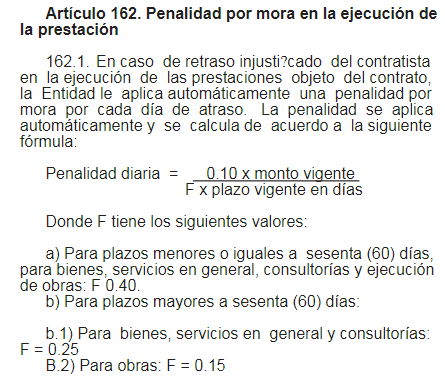 Para la aplicación de esta penalidad se debe considerar la orden de difusión contenida en el correo electrónico o WhatsApp, el mismo que debe especificar la fecha de la difusión y los detalles inherentes a ella.OTRAS PENALIDADES APLICABLESEl Área de Comunicaciones y Responsabilidad Social Empresarial cursará una carta imputando el hecho incurrido en penalidad, a efecto que el proveedor realice su descargo dentro del plazo de tres días calendario. Vencido dicho plazo con o sin respuesta del proveedor, Electro Ucayali S.A. aplicará la penalidad descrita en el párrafo precedente.RESPONSABILI DAD POR VÍCIOS OCULTOSEl proveedor es responsable por los vicios ocultos en la ejecución de la prestación a su cargo, por el plazo de un (1) año, contabilizados a partir del día siguiente de efectuado el último de pago de la contraprestación.CLÁUSULA DE AUDITORÍAEl proveedor se obliga a emitir a Electro Ucayali S.A. informes y/o reportes de los casos o prestaciones a su cargo dentro de un plazo máximo de tres (03) días hábiles de requerido, ya sea vía correo electrónico o por medio escrito. Esta obligación también deberá ser cumplida por el proveedor cuando el informe y/o reporte le sea solicitado directa o indirectamente por nuestra Sociedad Auditora (SOA) o cualquier otra instancia del Sistema Nacional de Control, dentro del mismo plazo, incluso después de haber concluido la relación contractual con la empresa.CLÁUSULA DE RESOLUCIÓN EXPRESAQueda expresamente convenido que el contrato se resolverá de pleno derecho cuando el proveedor no ejecute la prestación a su cargo durante un periodo de 10 (diez) días hábiles de manera continua o alterna. Para que se produzca la resolución, el interesado deberá comunicar a la contraparte su intención de resolver el contrato en virtud de la presente cláusula resolutoria expresa y al amparo del artículo 1430° del Código Civil.ITEM 2“CONTRATACIÓN DEL SERVICIO DE AGENCIA PARA LA DIFUSIÓN TELEVISIVA DE AVISOS NORMADOS, COMUNICADOS DE CORTES Y OTROS DE INTERÉS DE LA POBLACIÓN Y DE ELECTRO UCAYALI S.A.”DENOMINACIÓN DE LA CONTRATACIÓN“Servicio de agencia para la difusión televisiva de avisos normados, comunicados de cortes y otros de interés de la población y de Electro Ucayali S.A.”FINALIDAD PÚBLICAContar con una herramienta que permita a nuestra empresa mantener oportunamente un adecuado nivel de comunicación de temas de relevancia para nuestros grupos de interés como señales de transparencia y rectitud hacia ellos, con presencia audiovisual de alto impacto.BASE LEGAL - ANTECEDENTESLey de Concesiones Eléctricas – Decreto Ley N° 25884.Reglamento de la Ley de Concesiones Eléctricas – Decreto Supremo N° 009-93-EM.Resolución de Consejo Directivo de Osinergmin N° 269-2014-OS/CDResolución de Consejo Directivo de Osinergmin N° 227-2013-OS/CD.Resolución de Consejo Directivo de Osinergmin N° 047-2009-OS/CDOBJETIVO DE LA CONTRATACIÓNEl objetivo consiste en contratar una persona natural o jurídica que brinde el servicio de agencia para la difusión televisiva de avisos normados, comunicados de cortes y otros de interés de la población y de Electro Ucayali S.A.DEPENDENCIA QUE REQUIERE LA CONTRATACIÓNÁrea de Comunicaciones y Responsabilidad Social Empresarial de Electro Ucayali S.A.ALCANCES Y DESCRIPCIÓN DEL SERVICIOEl servicio consiste en actuar como agencia de publicidad para lograr la difusión de material informativo de la empresa en todas las plataformas de comunicación requeridas por la empresa, las mismas que se contratará por ítems.El proveedor del servicio deberá indicar por escrito: dirección, nombre del contacto, número de teléfono y correo electrónico de la persona responsable de coordinar la difusión del contenido informativo, incluidas las pautas de difusión.El área usuaria podrá coordinar con el proveedor los temas relativos a los contenidos del material informativo de interés de la población y de la empresa, así como la pauta de externalización o su difusión en el medio televisivo correspondiente a la necesidad del área usuaria y previa aprobación de ésta.El servicio comprenderá la grabación en off en caso de comunicados y avisos.La difusión de la información no deberá confundirse con la Nota de Prensa. Las Notas de Prensa serán difusiones gratuitas de cortesía con contenido informativo y/o noticioso que brinde directamente el medio de comunicación a la empresa, sin participación del proveedor de la presente contratación.En caso se trate de programación general del medio televisivo las difusiones se harán de lunes a domingo. Cuando se trate de programación específica, la difusión será de lunes a viernes, exceptuando los feriados no laborables fijados en el calendario o por ordenanza regional, en los que el programa específico no se difunda.El material a difundir podrá ser remitido para su atención directamente por la Responsable de Comunicaciones y Responsabilidad Social Empresarial o por las áreas usuarias de Electro Ucayali S.A. al correo electrónico de la persona responsable de coordinar las publicaciones por parte del Proveedor, con copia al administrador del contrato. Para ello, el proveedor del servicio debe mantener operativo el correo electrónico de contacto y revisarlo diariamente, a fin de garantizar el servicio ininterrumpido. En caso de fuerza mayor que impida la disponibilidad del correo electrónico de contacto, deberá comunicarlo oportunamente a Electro Ucayali S.A. y habilitar otro medio para la recepción del material a publicar.En todas las plataformas y medios de comunicación, la difusión se hará de acuerdo a pauta establecida por el área usuaria y/o administrador del contrato.Las difusiones normadas (exigidas por norma legal) deben ser difundidas indefectiblemente en el día solicitado. Para ello, Electro Ucayali S.A. deberá especificar expresamente en su pedido cuándo se trata de una comunicación normada. En el caso que las comunicaciones normadas no se difundan el día y en la forma solicitada, el proveedor del servicio se obliga a asumir el pago de la multa impuesta por organismos supervisores o instituciones diversas, que pudiera irrogar la falta de difusión oportuna o difusión defectuosa, independientemente de la fecha en que la multa sea cobrada (durante o después de la vigencia del contrato). Ello, sin perjuicio de subsanar, sin costo alguno para Electro Ucayali S.A., cualquier deficiencia en la ejecución que sea de su responsabilidad.Sin perjuicio de lo expuesto en el párrafo precedente, en el caso que el administrador del contrato formulara observación al cumplimiento del contrato, el medio de prensa que provee el servicio deberá subsanarlo al día siguiente. La subsanación de las observaciones formuladas es condición para el pago del servicio durante el periodo correspondiente. El proveedor del servicio no podrá negarse a difundir la información requerida por Electro Ucayali S.A. En caso de negativa deberá pagar una penalidad equivalente al costo unitario de cada aviso que forma parte de la pauta que no se difundió; sin perjuicio de constituir causal para la resolución del contrato.En caso que la persona natural o jurídica que se convierta en proveedor, sea propietario, accionista o director de un medio de comunicación, no deberá informar, publicar y/o difundir información no verificada, que afecten directa o indirectamente a Electro Ucayali S.A., sus Directores, funcionarios o trabajadores; si ello se produjera, Electro Ucayali S.A. podrá resolver el contrato. REQUISITOS DEL PROVEEDOREl proveedor deberá acreditar ser persona natural o jurídica. Estar constituido como empresa, cuyo sector económico de desempeño sea de Agencia Publicidad o similares (empresas que brinden Servicios de Comunicaciones, Empresa Periodística o de Comunicaciones), lo que deberá acreditar con su ficha RUC SUNAT. REQUISITOS DE CALIFICACIÓN DEL PROVEEDOREl proveedor deberá acreditar como experiencia comprobada de agencia publicitaria un monto facturado equivalente a S/ 105,750.00 (Ciento cinco mil setecientos cincuenta con 00/100 Soles) en las actividades de difusión durante un periodo no mayor a ocho (08) años a la fecha de presentación de la oferta en actividades, hasta un máximo de 20 contrataciones.En el caso de postores que declaren de tener la condición de micro y pequeña empresa, se acredita una experiencia de S/ 26,437.50 (Veintiséis mil cuatrocientos treinta y siete con 50/100 soles), por la venta de servicios iguales o similares al objeto de la convocatoria, durante los ocho (8) años anteriores a la fecha de la presentación de ofertas que se computarán desde la fecha de la conformidad o emisión del comprobante de pago, según corresponda. En el caso de consorcios, todos los integrantes deben contar con la condición de micro y pequeña empresaLa acreditación de la experiencia y la facturación se hará conforme a lo dispuesto por la Ley de Contrataciones del Estado, su Reglamento y normas de obligatorio cumplimiento del OSCE; es decir, con i) contratos u órdenes de servicios y su respectiva conformidad o constancia de prestación, ii) comprobantes de pago cuya cancelación se acredite documental y fehacientemente, con voucher de depósito, nota de abono, reporte de estado de cuenta, cualquier otro documento emitido por la Entidad del sistema financiero que acredite el abono o mediante cancelación en el mismo comprobante de pago. CANTIDAD DEL SERVICIO A CONTRATARMedida, cantidad y tipo anual para las distintas difusiones:LUGAR Y PLAZO DE EJECUCIÓN DEL SERVICIOLugar: La ejecución del servicio se realizará fuera de las instalaciones de la empresa Electro Ucayali S.A. por lo que las coordinaciones de publicación o difusión será por medio de correos electrónicos, WhatsApp y llamadas telefónicas para ser ejecutadas en su debido momento y tiempo. Los números y correos electrónicos de contacto deberán ponerse formalmente (por escrito) a disposición del área usuaria al día útil siguiente de iniciado el servicio.Plazo: Para el desarrollo del servicio se ha establecido el plazo de doce (12) meses, desde el día siguiente de la firma del contrato hasta agotar el monto total contratado o hasta que entre en vigencia el nuevo contrato por el mismo servicio, a elección de la Entidad si se diera cualquiera de las condiciones.OTRAS OBLIGACIONES   Otras obligaciones del proveedorDeclaración jurada de no tener Covid-19 (de la persona que realizará las coordinaciones con el administrador del contrato). Este formato de declaración jurada será enviado al proveedor que sea adjudicado con al servicio, y debe ser presentado el primer día que inicie la prestación.Usar mascarilla durante su permanencia en las instalaciones de Electro Ucayali S.A.Portar alcohol en gel o líquido u otro desinfectante durante su permanencia en las instalaciones de Electro Ucayali S.A.Cumplir con el protocolo de ingreso a Electro Ucayali S.A. y los avisos de seguridad interna de Electro Ucayali S.A.Cumplir con lo establecido en la Política y Procedimientos de Seguridad y Medio Ambiente de Electro Ucayali S.A. que será entregada el primer día que inicie la prestación. 	Participar de las reuniones con proveedores a las que citará Electro Ucayali S.A.Otras obligaciones de Electro Ucayali S.A.Proporcionar al proveedor los documentos e información necesaria para la adecuada ejecución de la prestación a su cargo.Entregar la Política y Procedimientos de Seguridad y Medio Ambiente de Electro Ucayali S.A. al proveedor, antes de iniciar la prestación.Brindar al proveedor una inducción antes de iniciar la prestación, que está a cargo del Departamento de Seguridad y Salud en el Trabajo.ADELANTOSElectro Ucayali S.A. no otorgará y/o pagará adelantos de la contraprestación a favor del proveedor.SUBCONTRATACIÓNEl proveedor no podrá subcontratar, ni transferir total o parcialmente los derechos y obligaciones derivadas del presente contrato; es decir, ejecutará directamente las obligaciones señaladas en el presente contrato de la forma y oportunidad en que Electro Ucayali S.A. lo solicite.CONFIDENCIALIDADEl proveedor y su personal se comprometen a mantener la confidencialidad y reserva absoluta en el manejo de la información y documentación a la que haya tenido acceso durante la prestación del servicio, quedando expresamente prohibido revelar dicha información a terceros. CONFORMIDAD DEL SERVICIOLa supervisión y conformidad de la presentación del servicio estará a cargo del Área de de Comunicaciones y Responsabilidad Social Empresarial de Electro Ucayali S.A.MEDIDAS DE CONTROL DURANTE LA EJECUCIÓN CONTRACTUALEn cada facturación se acompañará un cuadro resumen con las difusiones utilizadas y saldos a la fecha de la presentación de las facturas. FORMA DE PAGO Electro Ucayali S.A. pagará después del término de cada mes y por la cantidad de información difundida o publicada en el mes, previa conformidad que el Área de de Comunicaciones y Responsabilidad Social Empresarial de Electro Ucayali S.A. brinde a los informes mensuales presentados por el proveedor.El informe deberá recibir la conformidad del Área de Comunicaciones y Responsabilidad Social Empresarial en un plazo que no excederá de los siete (07) días calendario de ser este recibido. En caso existan observaciones que subsanar por parte del proveedor, el informe le será devuelto para su subsanación y posterior presentación como trámite nuevo. Electro Ucayali S.A. debe efectuar el pago dentro los diez (10) días calendario siguientes al otorgamiento de la conformidad respectiva con la verificación de las demás condiciones establecidas en el contrato.El informe deberá incluir la entrega del comprobante de pago original y sin observaciones.El informe deberá ser enviado por duplicado y contener el reporte de la información publicada durante el periodo correspondiente, acompañado de:(01) un cuadro detalle de los avisos difundidos con los siguientes datos: Fecha de la difusión con evidencia del medio por el cual se solicitó.Detalle de la difusión con el título de la información.Pauta de difusión, nombre del medio.Cantidad de difusiones.Registro de saldo restante.Grabación de evidencias digitalizadas del material en 02 CD o 02 USB (uno para la conformidad y otro para el área usuaria).En caso de difusión de comunicados de interrupciones, por cada aviso de interrupción deberá remitir en el lapso de 48 horas, el aviso fechado y con sello de recepción de la empresa de comunicaciones, con la pauta televisiva de su difusión (fecha y hora) sellada, requisito indispensable solicitado para ser remitido al OSINERGMIN.FUENTE DE FINANCIAMIENTORecursos propios. SISTEMA DE CONTRATACIÓNCosto unitario en soles.PENALIDADESSin perjuicio del pago de la multa a que hubiere lugar impuesta por los organismos supervisores, la penalidad por mora aplicable a los ítems que conforman el presente proceso se encuentra normada en el artículo 162.1 del Reglamento de la Ley de Contrataciones del Estado: Para la aplicación de esta penalidad se debe considerar la orden de difusión contenida en el correo electrónico o en WhatsApp, el mismo que debe especificar la fecha de la difusión y los detalles inherentes a ella.OTRAS PENALIDADES APLICABLESEl Área de Comunicaciones y Responsabilidad Social Empresarial cursará una carta imputando el hecho incurrido en penalidad, a efecto que el proveedor realice su descargo dentro del plazo de tres días calendario. Vencido dicho plazo con o sin respuesta del proveedor, Electro Ucayali S.A. aplicará la penalidad descrita en el párrafo precedente.RESPONSABILI DAD POR VÍCIOS OCULTOSEl proveedor es responsable por los vicios ocultos en la ejecución de la prestación a su cargo, por el plazo de un (1) año, contabilizados a partir del día siguiente de efectuado el último de pago de la contraprestación.CLÁUSULA DE AUDITORÍAEl proveedor se obliga a emitir a Electro Ucayali S.A. informes y/o reportes de los casos o prestaciones a su cargo dentro de un plazo máximo de tres (03) días hábiles de requerido, ya sea vía correo electrónico o por medio escrito. Esta obligación también deberá ser cumplida por el proveedor cuando el informe y/o reporte le sea solicitado directa o indirectamente por nuestra Sociedad Auditora (SOA) o cualquier otra instancia del Sistema Nacional de Control, dentro del mismo plazo, incluso después de haber concluido la relación contractual con la empresa.CLÁUSULA DE RESOLUCIÓN EXPRESAQueda expresamente convenido que el contrato se resolverá de pleno derecho cuando el proveedor no ejecute la prestación a su cargo durante un periodo de 10 (diez) días hábiles de manera continua o alterna. Para que se produzca la resolución, el interesado deberá comunicar a la contraparte su intención de resolver el contrato en virtud de la presente cláusula resolutoria expresa y al amparo del artículo 1430° del Código Civil.Enero, 2021.REQUISITOS DE CALIFICACIÓNLa evaluación se realiza sobre la base de cien (100) puntos.Para determinar la oferta con el mejor puntaje y el orden de prelación de las ofertas, se considera lo siguiente:Conste por el presente documento, la contratación del servicio de[CONSIGNAR LA DENOMINACIÓN DE LA CONVOCATORIA], que celebra de una parte [CONSIGNAR EL NOMBRE DE LA ENTIDAD], en adelante LA ENTIDAD, con RUC Nº [………], con domicilio legal en [………], representada por [………..…], identificado con DNI Nº [………], y de otra parte [……………….....................], con RUC Nº [................], con domicilio legal en [……………….....................], inscrita en la Ficha N° [……………….........] Asiento N° [……….......] del Registro de Personas Jurídicas de la ciudad de [………………], debidamente representado por su Representante Legal, [……………….....................], con DNI N° [………………..], según poder inscrito en la Ficha N° […………..], Asiento N° […………] del Registro de Personas Jurídicas de la ciudad de […………], a quien en adelante se le denominará EL CONTRATISTA en los términos y condiciones siguientes:CLÁUSULA PRIMERA: ANTECEDENTESCon fecha [………………..], el órgano encargado de las contrataciones o el comité de selección, según corresponda, adjudicó la buena pro de la ADJUDICACIÓN SIMPLIFICADA Nº [CONSIGNAR NOMENCLATURA DEL PROCEDIMIENTO DE SELECCIÓN] para la contratación de [CONSIGNAR LA DENOMINACIÓN DE LA CONVOCATORIA], a [INDICAR NOMBRE DEL GANADOR DE LA BUENA PRO], cuyos detalles e importe constan en los documentos integrantes del presente contrato.CLÁUSULA SEGUNDA: OBJETO El presente contrato tiene por objeto [CONSIGNAR EL OBJETO DE LA CONTRATACIÓN].CLÁUSULA TERCERA: MONTO CONTRACTUALEl monto total del presente contrato asciende a [CONSIGNAR MONEDA Y MONTO], que incluye todos los impuestos de Ley.Este monto comprende el costo del servicio, todos los tributos, seguros, transporte, inspecciones, pruebas y, de ser el caso, los costos laborales conforme a la legislación vigente, así como cualquier otro concepto que pueda tener incidencia sobre la ejecución del servicio materia del presente contrato. CLÁUSULA CUARTA: DEL PAGOLA ENTIDAD se obliga a pagar la contraprestación a EL CONTRATISTA en [INDICAR MONEDA], en [INDICAR SI SE TRATA DE PAGO ÚNICO, PAGOS PARCIALES O PAGOS PERIÓDICOS], luego de la recepción formal y completa de la documentación correspondiente, según lo establecido en el artículo 171 del Reglamento de la Ley de Contrataciones del Estado.Para tal efecto, el responsable de otorgar la conformidad de la prestación deberá hacerlo en un plazo que no excederá de los siete (7) días de producida la recepción, salvo que se requiera efectuar pruebas que permitan verificar el cumplimiento de la obligación, en cuyo caso la conformidad se emite en un plazo máximo de quince (15) días, bajo responsabilidad de dicho funcionario. LA ENTIDAD debe efectuar el pago dentro de los diez (10) días calendario siguientes de otorgada la conformidad de los servicios, siempre que se verifiquen las condiciones establecidas en el contrato para ello, bajo responsabilidad del funcionario competente.En caso de retraso en el pago por parte de LA ENTIDAD, salvo que se deba a caso fortuito o fuerza mayor, EL CONTRATISTA tendrá derecho al pago de intereses legales conforme a lo establecido en el artículo 39 de la Ley de Contrataciones del Estado y en el artículo 171 de su Reglamento, los que se computan desde la oportunidad en que el pago debió efectuarse.CLÁUSULA QUINTA: DEL PLAZO DE LA EJECUCIÓN DE LA PRESTACIÓNEl plazo de ejecución del presente contrato es de [……..], el mismo que se computa desde [CONSIGNAR SI ES DEL DÍA SIGUIENTE DEL PERFECCIONAMIENTO DEL CONTRATO, DESDE LA FECHA QUE SE ESTABLEZCA EN EL CONTRATO O DESDE LA FECHA EN QUE SE CUMPLAN LAS CONDICIONES PREVISTAS EN EL CONTRATO PARA EL INICIO DE LA EJECUCIÓN, DEBIENDO INDICAR LAS MISMAS EN ESTE ULTIMO CASO].CLÁUSULA SEXTA: PARTES INTEGRANTES DEL CONTRATOEl presente contrato está conformado por las bases integradas, la oferta ganadora, así como los documentos derivados del procedimiento de selección que establezcan obligaciones para las partes.CLÁUSULA SÉTIMA: GARANTÍASEL CONTRATISTA entregó al perfeccionamiento del contrato la respectiva garantía incondicional, solidaria, irrevocable, y de realización automática en el país al solo requerimiento, a favor de LA ENTIDAD, por los conceptos, montos y vigencias siguientes:De fiel cumplimiento del contrato: [CONSIGNAR EL MONTO], a través de la [INDICAR EL TIPO DE GARANTÍA PRESENTADA] N° [INDICAR NÚMERO DEL DOCUMENTO] emitida por [SEÑALAR EMPRESA QUE LA EMITE]. Monto que es equivalente al diez por ciento (10%) del monto del contrato original, la misma que debe mantenerse vigente hasta la conformidad de la recepción de la prestación.CLÁUSULA OCTAVA: EJECUCIÓN DE GARANTÍAS POR FALTA DE RENOVACIÓNLA ENTIDAD puede solicitar la ejecución de las garantías cuando EL CONTRATISTA no las hubiere renovado antes de la fecha de su vencimiento, conforme a lo dispuesto en el literal a) del numeral 155.1 del artículo 155 del Reglamento de la Ley de Contrataciones del Estado.CLÁUSULA DÉCIMA: CONFORMIDAD DE LA PRESTACIÓN DEL SERVICIOLa conformidad de la prestación del servicio se regula por lo dispuesto en el artículo 168 del Reglamento de la Ley de Contrataciones del Estado. La conformidad será otorgada por [CONSIGNAR EL ÁREA O UNIDAD ORGÁNICA QUE OTORGARÁ LA CONFORMIDAD] en el plazo máximo de [CONSIGNAR SIETE (7) DÍAS O MÁXIMO QUINCE (15) DÍAS, EN CASO SE REQUIERA EFECTUAR PRUEBAS QUE PERMITAN VERIFICAR EL CUMPLIMIENTO DE LA OBLIGACIÓN] días de producida la recepción.De existir observaciones, LA ENTIDAD las comunica al CONTRATISTA, indicando claramente el sentido de estas, otorgándole un plazo para subsanar no menor de dos (2) ni mayor de ocho (8) días. Dependiendo de la complejidad o sofisticación de las subsanaciones a realizar el plazo para subsanar no puede ser menor de cinco (5) ni mayor de quince (15) días. Si pese al plazo otorgado, EL CONTRATISTA no cumpliese a cabalidad con la subsanación, LA ENTIDAD puede otorgar al CONTRATISTA periodos adicionales para las correcciones pertinentes. En este supuesto corresponde aplicar la penalidad por mora desde el vencimiento del plazo para subsanar.Este procedimiento no resulta aplicable cuando los servicios manifiestamente no cumplan con las características y condiciones ofrecidas, en cuyo caso LA ENTIDAD no otorga la conformidad, debiendo considerarse como no ejecutada la prestación, aplicándose la penalidad que corresponda por cada día de atraso. CLÁUSULA UNDÉCIMA: DECLARACIÓN JURADA DEL CONTRATISTAEL CONTRATISTA declara bajo juramento que se compromete a cumplir las obligaciones derivadas del presente contrato, bajo sanción de quedar inhabilitado para contratar con el Estado en caso de incumplimiento.CLÁUSULA DUODÉCIMA: RESPONSABILIDAD POR VICIOS OCULTOSLa conformidad del servicio por parte de LA ENTIDAD no enerva su derecho a reclamar posteriormente por defectos o vicios ocultos, conforme a lo dispuesto por los artículos 40 de la Ley de Contrataciones del Estado y 173 de su Reglamento.El plazo máximo de responsabilidad del contratista es de [CONSIGNAR TIEMPO EN AÑOS, NO MENOR DE UN (1) AÑO] año(s) contado a partir de la conformidad otorgada por LA ENTIDAD.CLÁUSULA DÉCIMA TERCERA: PENALIDADESSi EL CONTRATISTA incurre en retraso injustificado en la ejecución de las prestaciones objeto del contrato, LA ENTIDAD le aplica automáticamente una penalidad por mora por cada día de atraso, de acuerdo a la siguiente fórmula:Donde:F = 0.25 para plazos mayores a sesenta (60) días o;F = 0.40 para plazos menores o iguales a sesenta (60) días.El retraso se justifica a través de la solicitud de ampliación de plazo debidamente aprobado. Adicionalmente, se considera justificado el retraso y en consecuencia no se aplica penalidad, cuando EL CONTRATISTA acredite, de modo objetivamente sustentado, que el mayor tiempo transcurrido no le resulta imputable. En este último caso la calificación del retraso como justificado por parte de LA ENTIDAD no da lugar al pago de gastos generales ni costos directos de ningún tipo, conforme el numeral 162.5 del artículo 162 del Reglamento de la Ley de Contrataciones del Estado.Estas penalidades se deducen de los pagos a cuenta o del pago final, según corresponda; o si fuera necesario, se cobra del monto resultante de la ejecución de la garantía de fiel cumplimiento.Estos dos (2) tipos de penalidades pueden alcanzar cada una un monto máximo equivalente al diez por ciento (10%) del monto del contrato vigente, o de ser el caso, del ítem que debió ejecutarse.Cuando se llegue a cubrir el monto máximo de la penalidad por mora o el monto máximo para otras penalidades, de ser el caso, LA ENTIDAD puede resolver el contrato por incumplimiento.CLÁUSULA DÉCIMA CUARTA: RESOLUCIÓN DEL CONTRATOCualquiera de las partes puede resolver el contrato, de conformidad con el numeral 32.3 del artículo 32 y artículo 36 de la Ley de Contrataciones del Estado, y el artículo 164 de su Reglamento. De darse el caso, LA ENTIDAD procederá de acuerdo a lo establecido en el artículo 165 del Reglamento de la Ley de Contrataciones del Estado.CLÁUSULA DÉCIMA QUINTA: RESPONSABILIDAD DE LAS PARTES Cuando se resuelva el contrato por causas imputables a algunas de las partes, se debe resarcir los daños y perjuicios ocasionados, a través de la indemnización correspondiente. Ello no obsta la aplicación de las sanciones administrativas, penales y pecuniarias a que dicho incumplimiento diere lugar, en el caso que éstas correspondan.  Lo señalado precedentemente no exime a ninguna de las partes del cumplimiento de las demás obligaciones previstas en el presente contrato.CLÁUSULA DÉCIMA SEXTA: ANTICORRUPCIÓN EL CONTRATISTA declara y garantiza no haber, directa o indirectamente, o tratándose de una persona jurídica a través de sus socios, integrantes de los órganos de administración, apoderados, representantes legales, funcionarios, asesores o personas vinculadas a las que se refiere el artículo 7 del Reglamento de la Ley de Contrataciones del Estado, ofrecido, negociado o efectuado, cualquier pago o, en general, cualquier beneficio o incentivo ilegal en relación al contrato.Asimismo, el CONTRATISTA se obliga a conducirse en todo momento, durante la ejecución del contrato, con honestidad, probidad, veracidad e integridad y de no cometer actos ilegales o de corrupción, directa o indirectamente o a través de sus socios, accionistas, participacionistas, integrantes de los órganos de administración, apoderados, representantes legales, funcionarios, asesores y personas vinculadas a las que se refiere el artículo 7 del Reglamento de la Ley de Contrataciones del Estado. Además, EL CONTRATISTA se compromete a i) comunicar a las autoridades competentes, de manera directa y oportuna, cualquier acto o conducta ilícita o corrupta de la que tuviera conocimiento; y ii) adoptar medidas técnicas, organizativas y/o de personal apropiadas para evitar los referidos actos o prácticas.CLÁUSULA DÉCIMA SÉTIMA: MARCO LEGAL DEL CONTRATOSólo en lo no previsto en este contrato, en la Ley de Contrataciones del Estado y su Reglamento, en las directivas que emita el OSCE y demás normativa especial que resulte aplicable, serán de aplicación supletoria las disposiciones pertinentes del Código Civil vigente, cuando corresponda, y demás normas de derecho privado.CLÁUSULA DÉCIMA OCTAVA: SOLUCIÓN DE CONTROVERSIASLas controversias que surjan entre las partes durante la ejecución del contrato se resuelven mediante conciliación o arbitraje, según el acuerdo de las partes.Cualquiera de las partes tiene derecho a iniciar el arbitraje a fin de resolver dichas controversias dentro del plazo de caducidad previsto en la Ley de Contrataciones del Estado y su Reglamento. Facultativamente, cualquiera de las partes tiene el derecho a solicitar una conciliación dentro del plazo de caducidad correspondiente, según lo señalado en el artículo 224 del Reglamento de la Ley de Contrataciones del Estado, sin perjuicio de recurrir al arbitraje, en caso no se llegue a un acuerdo entre ambas partes o se llegue a un acuerdo parcial. Las controversias sobre nulidad del contrato solo pueden ser sometidas a arbitraje.El Laudo arbitral emitido es inapelable, definitivo y obligatorio para las partes desde el momento de su notificación, según lo previsto en el numeral 45.21 del artículo 45 de la Ley de Contrataciones del Estado.CLÁUSULA DÉCIMA NOVENA: FACULTAD DE ELEVAR A ESCRITURA PÚBLICACualquiera de las partes puede elevar el presente contrato a Escritura Pública corriendo con todos los gastos que demande esta formalidad.CLÁUSULA VIGÉSIMA: DOMICILIO PARA EFECTOS DE LA EJECUCIÓN    CONTRACTUALLas partes declaran el siguiente domicilio para efecto de las notificaciones que se realicen durante la ejecución del presente contrato:DOMICILIO DE LA ENTIDAD: [...........................]DOMICILIO DEL CONTRATISTA: [CONSIGNAR EL DOMICILIO SEÑALADO POR EL POSTOR GANADOR DE LA BUENA PRO AL PRESENTAR LOS REQUISITOS PARA EL PERFECCIONAMIENTO DEL CONTRATO]La variación del domicilio aquí declarado de alguna de las partes debe ser comunicada a la otra parte, formalmente y por escrito, con una anticipación no menor de quince (15) días calendario.De acuerdo con las bases integradas, la oferta y las disposiciones del presente contrato, las partes lo firman por duplicado en señal de conformidad en la ciudad de [................] al [CONSIGNAR FECHA].ANEXOSANEXO Nº 1SeñoresCOMITÉ DE SELECCIÓNADJUDICACIÓN SIMPLIFICADA Nº 063-2020Presente. -El que se suscribe, [……………..], postor y/o Representante Legal de [CONSIGNAR EN CASO DE SER PERSONA JURÍDICA], identificado con [CONSIGNAR TIPO DE DOCUMENTO DE IDENTIDAD] N° [CONSIGNAR NÚMERO DE DOCUMENTO DE IDENTIDAD], con poder inscrito en la localidad de [CONSIGNAR EN CASO DE SER PERSONA JURÍDICA] en la Ficha Nº [CONSIGNAR EN CASO DE SER PERSONA JURÍDICA] Asiento Nº [CONSIGNAR EN CASO DE SER PERSONA JURÍDICA],DECLARO BAJO JURAMENTO que la siguiente información se sujeta a la verdad:Autorización de notificación por correo electrónico:… [CONSIGNAR SÍ O NO] autorizo que se notifiquen al correo electrónico indicado las siguientes actuaciones: Solicitud de la descripción a detalle de todos los elementos constitutivos de la oferta. Solicitud de subsanación de los requisitos para perfeccionar el contrato.Solicitud al postor que ocupó el segundo lugar en el orden de prelación para presentar los documentos para perfeccionar el contrato.Respuesta a la solicitud de acceso al expediente de contratación.Notificación de la orden de serviciosAsimismo, me comprometo a remitir la confirmación de recepción, en el plazo máximo de dos (2) días hábiles de recibida la comunicación.[CONSIGNAR CIUDAD Y FECHA]ANEXO Nº 1SeñoresCOMITÉ DE SELECCIÓNADJUDICACIÓN SIMPLIFICADA Nº 0063-2020Presente. -El que se suscribe, [……………..], representante común del consorcio [CONSIGNAR EL NOMBRE DEL CONSORCIO], identificado con [CONSIGNAR TIPO DE DOCUMENTO DE IDENTIDAD] N° [CONSIGNAR NÚMERO DE DOCUMENTO DE IDENTIDAD], DECLARO BAJO JURAMENTO que la siguiente información se sujeta a la verdad:Autorización de notificación por correo electrónico:… [CONSIGNAR SÍ O NO] autorizo que se notifiquen al correo electrónico indicado las siguientes actuaciones:Solicitud de la descripción a detalle de todos los elementos constitutivos de la oferta. Solicitud de subsanación de los requisitos para perfeccionar el contrato.Solicitud al postor que ocupó el segundo lugar en el orden de prelación para presentar los documentos para perfeccionar el contrato.Respuesta a la solicitud de acceso al expediente de contratación.Notificación de la orden de serviciosAsimismo, me comprometo a remitir la confirmación de recepción, en el plazo máximo de dos (2) días hábiles de recibida la comunicación.[CONSIGNAR CIUDAD Y FECHA]ANEXO Nº 2DECLARACIÓN JURADA (ART. 52 DEL REGLAMENTO DE LA LEY DE CONTRATACIONES DEL ESTADO)SeñoresCOMITÉ DE SELECCIÓNADJUDICACIÓN SIMPLIFICADA Nº 0063-2020Presente. -Mediante el presente el suscrito, postor y/o Representante Legal de [CONSIGNAR EN CASO DE SER PERSONA JURÍDICA], declaro bajo juramento: No haber incurrido y me obligo a no incurrir en actos de corrupción, así como a respetar el principio de integridad. No tener impedimento para postular en el procedimiento de selección ni para contratar con el Estado, conforme al artículo 11 de la Ley de Contrataciones del Estado.Que mi información (en caso que el postor sea persona natural) o la información de la persona jurídica que represento, registrada en el RNP se encuentra actualizada. Conocer las sanciones contenidas en la Ley de Contrataciones del Estado y su Reglamento, así como las disposiciones aplicables del TUO de la Ley N° 27444, Ley del Procedimiento Administrativo General. Participar en el presente proceso de contratación en forma independiente sin mediar consulta, comunicación, acuerdo, arreglo o convenio con ningún proveedor; y, conocer las disposiciones del Decreto Legislativo Nº 1034, Decreto Legislativo que aprueba la Ley de Represión de Conductas Anticompetitivas.Conocer, aceptar y someterme a las bases, condiciones y reglas del procedimiento de selección.Ser responsable de la veracidad de los documentos e información que presento en el presente procedimiento de selección.Comprometerme a mantener la oferta presentada durante el procedimiento de selección y a perfeccionar el contrato, en caso de resultar favorecido con la buena pro.[CONSIGNAR CIUDAD Y FECHA]………………………….………………………..Firma, Nombres y Apellidos del postor oRepresentante legal, según correspondaANEXO Nº 3DECLARACIÓN JURADA DE CUMPLIMIENTO DE LOS TÉRMINOS DE REFERENCIASeñoresCOMITÉ DE SELECCIÓNADJUDICACIÓN SIMPLIFICADA Nº 0063-2020Presente. -Es grato dirigirme a usted, para hacer de su conocimiento que luego de haber examinado las bases y demás documentos del procedimiento de la referencia y, conociendo todos los alcances y las condiciones detalladas en dichos documentos, el postor que suscribe ofrece el servicio de [CONSIGNAR EL OBJETO DE LA CONVOCATORIA], de conformidad con los Términos de Referencia que se indican en el numeral 3.1 del Capítulo III de la sección específica de las bases y los documentos del procedimiento.[CONSIGNAR CIUDAD Y FECHA]…….………………………….…………………..Firma, Nombres y Apellidos del postor oRepresentante legal o común, según correspondaANEXO Nº 4DECLARACIÓN JURADA DE PLAZO DE PRESTACIÓN DEL SERVICIOSeñoresCOMITÉ DE SELECCIÓNADJUDICACIÓN SIMPLIFICADA Nº 0063-2020Presente. -Mediante el presente, con pleno conocimiento de las condiciones que se exigen en las bases del procedimiento de la referencia, me comprometo a prestar el servicio objeto del presente procedimiento de selección en el plazo de [CONSIGNAR EL PLAZO OFERTADO].[CONSIGNAR CIUDAD Y FECHA]……..........................................................Firma, Nombres y Apellidos del postor oRepresentante legal o común, según correspondaANEXO Nº 5PROMESA DE CONSORCIO(Sólo para el caso en que un consorcio se presente como postor)SeñoresCOMITÉ DE SELECCIÓNADJUDICACIÓN SIMPLIFICADA Nº 0063-2020Presente. -Los suscritos declaramos expresamente que hemos convenido en forma irrevocable, durante el lapso que dure el procedimiento de selección, para presentar una oferta conjunta a la ADJUDICACIÓN SIMPLIFICADA Nº 0063-2020-EUAsimismo, en caso de obtener la buena pro, nos comprometemos a formalizar el contrato de consorcio, de conformidad con lo establecido por el artículo 140 del Reglamento de la Ley de Contrataciones del Estado, bajo las siguientes condiciones:Integrantes del consorcio[NOMBRE, DENOMINACIÓN O RAZÓN SOCIAL DEL CONSORCIADO 1].[NOMBRE, DENOMINACIÓN O RAZÓN SOCIAL DEL CONSORCIADO 2].Designamos a [CONSIGNAR NOMBRES Y APELLIDOS DEL REPRESENTANTE COMÚN], identificado con [CONSIGNAR TIPO DE DOCUMENTO DE IDENTIDAD] N° [CONSIGNAR NÚMERO DE DOCUMENTO DE IDENTIDAD], como representante común del consorcio para efectos de participar en todos los actos referidos al procedimiento de selección, suscripción y ejecución del contrato correspondiente con [CONSIGNAR NOMBRE DE LA ENTIDAD].Asimismo, declaramos que el representante común del consorcio no se encuentra impedido, inhabilitado ni suspendido para contratar con el Estado.Fijamos nuestro domicilio legal común en [.............................].Las obligaciones que corresponden a cada uno de los integrantes del consorcio son las siguientes:[CONSIGNAR CIUDAD Y FECHA]ANEXO Nº 6PRECIO DE LA OFERTASeñoresCOMITÉ DE SELECCIONADJUDICACIÓN SIMPLIFICADA Nº 0063-2020-EUPresente.-Es grato dirigirme a usted, para hacer de su conocimiento que, de acuerdo con las bases, mi oferta es la siguiente:El precio de la oferta [CONSIGNAR LA MONEDA DE LA CONVOCATORIA] incluye todos los tributos, seguros, transporte, inspecciones, pruebas y, de ser el caso, los costos laborales conforme a la legislación vigente, así como cualquier otro concepto que pueda tener incidencia sobre el costo del servicio a contratar; excepto la de aquellos postores que gocen de alguna exoneración legal, no incluirán en el precio de su oferta los tributos respectivos.[CONSIGNAR CIUDAD Y FECHA]……………………………….…………………..Firma, Nombres y Apellidos del postor oRepresentante legal o común, según correspondaANEXO Nº 7DECLARACIÓN JURADA DE CUMPLIMIENTO DE CONDICIONES PARA LA APLICACIÓN DE LA EXONERACIÓN DEL IGVSeñoresCOMITÉ DE SELECCIÓNADJUDICACIÓN SIMPLIFICADA Nº 0063-2020Presente. -.Mediante el presente el suscrito, postor y/o Representante Legal de [CONSIGNAR EN CASO DE SER PERSONA JURÍDICA], declaro bajo juramento que gozo del beneficio de la exoneración del IGV previsto en la Ley Nº 27037, Ley de Promoción de la Inversión en la Amazonía, dado que cumplo con las condiciones siguientes: 1.-	Que el domicilio fiscal de la empresa se encuentra ubicada en la Amazonía y coincide con el lugar establecido como sede central (donde tiene su administración y lleva su contabilidad);2.-	Que la empresa se encuentra inscrita en las Oficinas Registrales de la Amazonía (exigible en caso de personas jurídicas);3.-	Que, al menos el setenta por ciento (70%) de los activos fijos de la empresa se encuentran en la Amazonía; y4.-	Que la empresa no presta servicios fuera de la Amazonía.[CONSIGNAR CIUDAD Y FECHA]………………………….………………………..Firma, Nombres y Apellidos del postor oRepresentante legal, según correspondaANEXO Nº 8EXPERIENCIA DEL POSTOR EN LA ESPECIALIDADSeñoresCOMITÉ DE SELECCIÓNADJUDICACIÓN SIMPLIFICADA Nº 0063-2020Presente. -Mediante el presente, el suscrito detalla la siguiente EXPERIENCIA EN LA ESPECIALIDAD:[CONSIGNAR CIUDAD Y FECHA]………..........................................................Firma, Nombres y Apellidos del postor oRepresentante legal o común, según correspondaANEXO Nº 9DECLARACIÓN JURADA (NUMERAL 49.4 DEL ARTÍCULO 49 DEL REGLAMENTO)  SeñoresCOMITÉ DE SELECCIÓNADJUDICACIÓN SIMPLIFICADA Nº 0063-2020Presente. -Mediante el presente el suscrito, postor y/o Representante Legal de [CONSIGNAR EN CASO DE SER PERSONA JURÍDICA], declaro que la experiencia que acredito de la empresa [CONSIGNAR LA DENOMINACIÓN DE LA PERSONA JURÍDICA] absorbida como consecuencia de una reorganización societaria, no se encuentra en el supuesto establecido en el numeral 49.4 del artículo 49 del Reglamento.   [CONSIGNAR CIUDAD Y FECHA]………………………….………………………..Firma, Nombres y Apellidos del postor oRepresentante legal, según correspondaANEXO Nº 10SOLICITUD DE BONIFICACIÓN DEL DIEZ POR CIENTO (10%) POR SERVICIOS PRESTADOS FUERA DE LA PROVINCIA DE LIMA Y CALLAO(DE SER EL CASO, SOLO PRESENTAR ESTA SOLICITUD EN EL ITEM [CONSIGNAR EL N° DEL ÍTEM O ÍTEMS CUYO VALOR ESTIMADO NO SUPERA LOS DOSCIENTOS MIL SOLES (S/ 200,000.00])SeñoresCOMITÉ DE SELECCIÓNADJUDICACIÓN SIMPLIFICADA Nº 0063-2020Presente. -Mediante el presente el suscrito, postor y/o Representante Legal de [CONSIGNAR EN CASO DE SER PERSONA JURÍDICA], solicito la asignación de la bonificación del diez por ciento (10%) sobre el puntaje total en [CONSIGNAR EL ÍTEM O ITEMS, SEGÚN CORRESPONDA, EN LOS QUE SE SOLICITA LA BONIFICACIÓN] debido a que el domicilio de mi representada se encuentra ubicado en la provincia o provincia colindante donde se ejecuta la prestación.[CONSIGNAR CIUDAD Y FECHA]………………………….………………………..Firma, Nombres y Apellidos del postor oRepresentante legal, según correspondaANEXO Nº 10SOLICITUD DE BONIFICACIÓN DEL DIEZ POR CIENTO (10%) POR SERVICIOS PRESTADOS FUERA DE LA PROVINCIA DE LIMA Y CALLAO(DE SER EL CASO, SOLO PRESENTAR ESTA SOLICITUD EN EL ITEM [CONSIGNAR EL N° DEL ÍTEM O ÍTEMS CUYO VALOR ESTIMADO NO SUPERA LOS DOSCIENTOS MIL SOLES (S/ 200,000.00])SeñoresCOMITÉ DE SELECCIÓNADJUDICACIÓN SIMPLIFICADA Nº 0063-2020Presente. -Mediante el presente el que se suscribe, [……………..], representante común del consorcio [CONSIGNAR EL NOMBRE DEL CONSORCIO], solicito la asignación de la bonificación del diez por ciento (10%) sobre el puntaje total en [CONSIGNAR EL ÍTEM O ITEMS, SEGÚN CORRESPONDA, EN LOS QUE SE SOLICITA LA BONIFICACIÓN] debido a que los domicilios de todos los integrantes del consorcio se encuentran ubicados en la provincia o provincias colindantes donde se ejecuta la prestación.[CONSIGNAR CIUDAD Y FECHA]………………………….………………………..Firma, Nombres y Apellidos del representante común del consorcioANEXO Nº 11SOLICITUD DE BONIFICACIÓN DEL CINCO POR CIENTO (5%) POR TENER LA CONDICIÓN DE MICRO Y PEQUEÑA EMPRESASeñoresCOMITÉ DE SELECCIÓNADJUDICACIÓN SIMPLIFICADA Nº 0063-2020Presente. -.Mediante el presente el suscrito, postor y/o Representante legal de [CONSIGNAR EN CASO DE SER PERSONA JURÍDICA], solicito la asignación de la bonificación del cinco por ciento (5%) sobre el puntaje total obtenido, debido a que mi representada cuenta con la condición de micro y pequeña empresa.[CONSIGNAR CIUDAD Y FECHA]………………………….………………………..Firma, Nombres y Apellidos del postor oRepresentante legal o común, según correspondaNºSímboloDescripción1[ABC] / […….]La información solicitada dentro de los corchetes sombreados debe ser completada por la Entidad durante la elaboración de las bases.2[ABC] / […….]Es una indicación, o información que deberá ser completada por la Entidad con posterioridad al otorgamiento de la buena pro para el caso específico de la elaboración de la PROFORMA DEL CONTRATO; o por los proveedores, en el caso de los ANEXOS de la oferta.3Se refiere a consideraciones importantes a tener en cuenta por el órgano encargado de las contrataciones o comité de selección, según corresponda y por los proveedores.4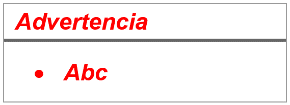 Se refiere a advertencias a tener en cuenta por el órgano encargado de las contrataciones o comité de selección, según corresponda y por los proveedores.5Se refiere a consideraciones importantes a tener en cuenta por el órgano encargado de las contrataciones o comité de selección, según corresponda y deben ser eliminadas una vez culminada la elaboración de las bases.NºCaracterísticasParámetros1MárgenesSuperior	: 2.5 cm          Inferior: 2.5 cmIzquierda: 2.5 cm          Derecha: 2.5 cm2FuenteArial3Estilo de FuenteNormal:  Para el contenido en generalCursiva: Para el encabezado y pie de página            Para las Consideraciones importantes (Ítem 3 del cuadro anterior)4Color de FuenteAutomático: Para el contenido en generalAzul          : Para las Consideraciones importantes (Ítem 3 del cuadro anterior)5Tamaño de Letra16 : Para las dos primeras hojas de las Secciones General y Específica11 : Para el nombre de los Capítulos.10 : Para el cuerpo del documento en general  9 : Para el encabezado y pie de página       Para el contenido de los cuadros, pudiendo variar, según la necesidad  8 : Para las Notas al pie6AlineaciónJustificada: Para el contenido en general y notas al pie.Centrada  : Para la primera página, los títulos de las Secciones y nombres                     de los Capítulos)7InterlineadoSencillo8EspaciadoAnterior  : 0Posterior : 09SubrayadoPara los nombres de las Secciones y para resaltar o hacer hincapié en algún concepto CAPÍTULO IETAPAS DEL PROCEDIMIENTO DE SELECCIÓNImportantePara registrarse como participante en un procedimiento de selección convocado por las Entidades del Estado Peruano, es necesario que los proveedores cuenten con inscripción vigente y estar habilitados ante el Registro Nacional de Proveedores (RNP) que administra el Organismo Supervisor de las Contrataciones del Estado (OSCE). Para obtener mayor información, se puede ingresar a la siguiente dirección electrónica: www.rnp.gob.pe.Los proveedores que deseen registrar su participación deben ingresar al SEACE utilizando su Certificado SEACE (usuario y contraseña). Asimismo, deben observar las instrucciones señaladas en el documento de orientación “Guía para el registro de participantes electrónico” publicado en https://www2.seace.gob.pe/.En caso los proveedores no cuenten con inscripción vigente en el RNP y/o se encuentren inhabilitados o suspendidos para ser participantes, postores y/o contratistas, el SEACE restringirá su registro, quedando a potestad de estos intentar nuevamente registrar su participación en el procedimiento de selección en cualquier otro momento, dentro del plazo establecido para dicha etapa, siempre que haya obtenido la vigencia de su inscripción o quedado sin efecto la sanción que le impuso el Tribunal de Contrataciones del Estado.ImportanteNo se absolverán consultas y observaciones a las bases que se presenten en forma física. Cuando exista divergencia entre lo indicado en el pliego de absolución de consultas y observaciones y la integración de bases, prevalece lo absuelto en el referido pliego; sin perjuicio, del deslinde de responsabilidades correspondiente.ImportanteLos formularios electrónicos que se encuentran en el SEACE y que los proveedores deben llenar para presentar sus ofertas, tienen carácter de declaración jurada.En caso la información contenida en los documentos escaneados que conforman la oferta no coincida con lo declarado a través del SEACE, prevalece la información declarada en los documentos escaneados.No se tomarán en cuenta las ofertas que se presenten en físico a la Entidad.ImportanteLos integrantes de un consorcio no pueden presentar ofertas individuales ni conformar más de un consorcio en un procedimiento de selección, o en un determinado ítem cuando se trate de procedimientos de selección según relación de ítems.ImportanteEn el caso de contratación de servicios en general que se presten fuera de la provincia de Lima y Callao, cuyo valor estimado no supere los doscientos mil Soles (S/ 200,000.00), a solicitud del postor se asigna una bonificación equivalente al diez por ciento (10%) sobre el puntaje total obtenido por los postores con domicilio en la provincia donde prestará el servicio, o en las provincias colindantes, sean o no pertenecientes al mismo departamento o región. El domicilio es el consignado en la constancia de inscripción ante el RNP. Lo mismo aplica en el caso de procedimientos de selección por relación de ítems, cuando algún ítem no supera el monto señalado anteriormente.ImportanteUna vez consentido el otorgamiento de la buena pro, el órgano encargado de las contrataciones o el órgano de la Entidad al que se haya asignado tal función realiza la verificación de la oferta presentada por el postor ganador de la buena pro conforme lo establecido en el numeral 64.6 del artículo 64 del Reglamento. CAPÍTULO IISOLUCIÓN DE CONTROVERSIAS DURANTE EL PROCEDIMIENTO DE SELECCIÓNImportanteUna vez otorgada la buena pro, el órgano encargado de las contrataciones o el comité de selección, según corresponda, está en la obligación de permitir el acceso de los participantes y postores al expediente de contratación, salvo la información calificada como secreta, confidencial o reservada por la normativa de la materia, a más tardar dentro del día siguiente de haberse solicitado por escrito. Luego de otorgada la buena pro no se da a conocer las ofertas cuyos requisitos de calificación no fueron analizados y revisados por el órgano encargado de las contrataciones o el comité de selección, según corresponda.A efectos de recoger la información de su interés, los postores pueden valerse de distintos medios, tales como: (i) la lectura y/o toma de apuntes, (ii) la captura y almacenamiento de imágenes, e incluso (iii) pueden solicitar copia de la documentación obrante en el expediente, siendo que, en este último caso, la Entidad deberá entregar dicha documentación en el menor tiempo posible, previo pago por tal concepto.El recurso de apelación se presenta ante la Mesa de Partes del Tribunal o ante las oficinas desconcentradas del OSCE, o en la Unidad de Trámite Documentario de la Entidad, según corresponda.CAPÍTULO IIIDEL CONTRATOImportanteEl órgano encargado de las contrataciones o el comité de selección, según corresponda, debe consignar en la sección específica de las bases la forma en que se perfeccionará el contrato, sea con la suscripción del contrato o la recepción de la orden de servicios. En caso la Entidad perfeccione el contrato con la recepción de la orden de servicios no debe incluir la proforma del contrato establecida en el Capítulo V de la sección específica de las bases.ImportanteEn los contratos periódicos de prestación de servicios en general que celebren las Entidades con las micro y pequeñas empresas, estas últimas pueden otorgar como garantía de fiel cumplimiento el diez por ciento (10%) del monto del contrato original, porcentaje que es retenido por la Entidad durante la primera mitad del número total de pagos a realizarse, de forma prorrateada en cada pago, con cargo a ser devuelto a la finalización del mismo, conforme lo establecen los numerales 149.4 y 149.5 del artículo 149  del Reglamento.ImportanteEn los contratos cuyos montos sean iguales o menores a cien mil Soles (S/ 100,000.00), no corresponde presentar garantía de fiel cumplimiento de contrato ni garantía de fiel cumplimiento por prestaciones accesorias. Dicha excepción también aplica a los contratos derivados de procedimientos de selección por relación de ítems, cuando el monto del ítem adjudicado o la sumatoria de los montos de los ítems adjudicados no superen el monto señalado anteriormente, conforme a lo dispuesto en el literal a) del artículo 152 del Reglamento.ImportanteCorresponde a la Entidad verificar que las garantías presentadas por el postor ganador de la buena pro y/o contratista cumplan con los requisitos y condiciones necesarios para su aceptación y eventual ejecución, sin perjuicio de la determinación de las responsabilidades funcionales que correspondan.AdvertenciaLos funcionarios de las Entidades no deben aceptar garantías emitidas bajo condiciones distintas a las establecidas en el presente numeral, debiendo tener en cuenta lo siguiente:1. La clasificadora de riesgo que asigna la clasificación a la empresa que emite la garantía debe encontrarse listada en el portal web de la SBS (http://www.sbs.gob.pe/sistema-financiero/clasificadoras-de-riesgo).2. Se debe identificar en la página web de la clasificadora de riesgo respectiva, cuál es la clasificación vigente de la empresa que emite la garantía, considerando la vigencia a la fecha de emisión de la garantía.3. Para fines de lo establecido en el artículo 148 del Reglamento, la clasificación de riesgo B, incluye las clasificaciones B+ y B.4. Si la empresa que otorga la garantía cuenta con más de una clasificación de riesgo emitida por distintas empresas listadas en el portal web de la SBS, bastará que en una de ellas cumpla con la clasificación mínima establecida en el Reglamento.En caso exista alguna duda sobre la clasificación de riesgo asignada a la empresa emisora de la garantía, se deberá consultar a la clasificadora de riesgos respectiva.De otro lado, además de cumplir con el requisito referido a la clasificación de riesgo, a efectos de verificar si la empresa emisora se encuentra autorizada por la SBS para emitir garantías, debe revisarse el portal web de dicha Entidad (http://www.sbs.gob.pe/sistema-financiero/relacion-de-empresas-que-se-encuentran-autorizadas-a-emitir-cartas-fianza).Los funcionarios competentes deben verificar la autenticidad de la garantía a través de los mecanismos establecidos (consulta web, teléfono u otros) por la empresa emisora.Advertencia               En caso de retraso en los pagos a cuenta o pago final por parte de la Entidad, salvo que se deba a caso fortuito o fuerza mayor, esta reconoce al contratista los intereses legales correspondientes, de conformidad con el artículo 39 de la Ley y 171 del Reglamento, debiendo repetir contra los responsables de la demora injustificada. CAPÍTULO IGENERALIDADESNombre:ELECTRO UCAYALI S.A.RUC Nº:20232236273Domicilio legal:Avenida Circunvalacion Nº 300 YarinacochaTeléfono::061-596454Correo electrónico::nflores@electroucayali.com.pe natalia.raez@electroucayali.com.pe ITEM                            SERVICIO1Contratación del servicio de Agencia para la difusión Escrita de avisos normados, comunicados de cortes y otros de intereses de la población y de Electro Ucayali S.A.2Contratación del servicio de Agencia para la difusión Televisiva de avisos normados, comunicados de cortes y otros de intereses de la población y de Electro Ucayali S.A.ImportanteLa fuente de financiamiento debe corresponder a aquella prevista en la Ley de Equilibrio Financiero del Presupuesto del Sector Público del año fiscal en el cual se convoca el procedimiento de selección.ImportanteEl costo de entrega de un ejemplar de las bases no puede exceder el costo de su reproducción.CAPÍTULO IIDEL PROCEDIMIENTO DE SELECCIÓNImportanteDe conformidad con la vigesimosegunda Disposición Complementaria Final del Reglamento, en caso la Entidad (Ministerios y sus organismos públicos, programas o proyectos adscritos) haya difundido el requerimiento a través del SEACE siguiendo el procedimiento establecido en dicha disposición, no procede formular consultas u observaciones al requerimiento.AdvertenciaDe acuerdo con el artículo 4 del Decreto Legislativo N° 1246, las Entidades están prohibidas de exigir a los administrados o usuarios la información que puedan obtener directamente mediante la interoperabilidad a que se refieren los artículos 2 y 3 de dicho Decreto Legislativo. En esa medida, si la Entidad es usuaria de la Plataforma de Interoperabilidad del Estado – PIDE y siempre que el servicio web se encuentre activo en el Catálogo de Servicios de dicha plataforma, no corresponderá exigir el certificado de vigencia de poder y/o documento nacional de identidad.ImportanteEl órgano encargado de las contrataciones o el comité de selección, según corresponda, verifica la presentación de los documentos requeridos. De no cumplir con lo requerido, la oferta se considera no admitida.En caso de requerir estructura de costos o análisis de precios, esta se presenta para el perfeccionamiento del contrato.AdvertenciaEl órgano encargado de las contrataciones o el comité de selección, según corresponda, no podrá exigir al postor la presentación de documentos que no hayan sido indicados en los acápites “Documentos para la admisión de la oferta”, “Requisitos de calificación” y “Factores de evaluación”. N ° de Cuenta:0011-0306-80-0100005488.Banco:BBVA ContinentalN° CCI:011-306-80-000100005488AdvertenciaDe acuerdo con el artículo 4 del Decreto Legislativo N° 1246, las Entidades están prohibidas de exigir a los administrados o usuarios la información que puedan obtener directamente mediante la interoperabilidad a que se refieren los artículos 2 y 3 de dicho Decreto Legislativo. En esa medida, si la Entidad es usuaria de la Plataforma de Interoperabilidad del Estado – PIDE y siempre que el servicio web se encuentre activo en el Catálogo de Servicios de dicha plataforma, no corresponderá exigir los documentos previstos en los literales e) y f).ImportanteEn caso que el postor ganador de la buena pro sea un consorcio, las garantías que presente este para el perfeccionamiento del contrato, así como durante la ejecución contractual, de ser el caso, además de cumplir con las condiciones establecidas en el artículo 33 de la Ley y en el artículo 148 del Reglamento, deben consignar expresamente el nombre completo o la denominación o razón social de los integrantes del consorcio, en calidad de garantizados, de lo contrario no podrán ser aceptadas por las Entidades. No se cumple el requisito antes indicado si se consigna únicamente la denominación del consorcio, conforme lo dispuesto en la Directiva Participación de Proveedores en Consorcio en las Contrataciones del Estado”.En los contratos periódicos de prestación de servicios en general que celebren las Entidades con las micro y pequeñas empresas, estas últimas pueden otorgar como garantía de fiel cumplimiento el diez por ciento (10%) del monto del contrato original, porcentaje que es retenido por la Entidad durante la primera mitad del número total de pagos a realizarse, de forma prorrateada en cada pago, con cargo a ser devuelto a la finalización del mismo, conforme lo establece el numeral 149.4 del artículo 149 del Reglamento. Para dicho efecto los postores deben encontrarse registrados en el REMYPE, consignando en la Declaración Jurada de Datos del Postor (Anexo N° 1) o en la solicitud de retención de la garantía durante el perfeccionamiento del contrato, que tienen la condición de MYPE, lo cual será verificado por la Entidad en el link http://www2.trabajo.gob.pe/servicios-en-linea-2-2 opción consulta de empresas acreditadas en el REMYPE.En los contratos cuyos montos sean iguales o menores a cien mil Soles (S/ 100,000.00), no corresponde presentar garantía de fiel cumplimiento de contrato ni garantía de fiel cumplimiento por prestaciones accesorias. Dicha excepción también aplica a los contratos derivados de procedimientos de selección por relación de ítems, cuando el monto del ítem adjudicado o la sumatoria de los montos de los ítems adjudicados no supere el monto señalado anteriormente, conforme a lo dispuesto en el literal a) del artículo 152 del Reglamento.ImportanteCorresponde a la Entidad verificar que las garantías presentadas por el postor ganador de la buena pro cumplan con los requisitos y condiciones necesarios para su aceptación y eventual ejecución, sin perjuicio de la determinación de las responsabilidades funcionales que correspondan.De conformidad con el Reglamento Consular del Perú aprobado mediante Decreto Supremo N° 076-2005-RE para que los documentos públicos y privados extendidos en el exterior tengan validez en el Perú, deben estar legalizados por los funcionarios consulares peruanos y refrendados por el Ministerio de Relaciones Exteriores del Perú, salvo que se trate de documentos públicos emitidos en  países que formen parte del Convenio de la Apostilla, en cuyo caso bastará con que estos cuenten con la Apostilla de la Haya.La Entidad no puede exigir documentación o información adicional a la consignada en el presente numeral para el perfeccionamiento del contrato.CAPÍTULO IIIREQUERIMIENTOImportante De conformidad con el numeral 29.8 del artículo 29 del Reglamento, el área usuaria es responsable de la adecuada formulación del requerimiento, debiendo asegurar la calidad técnica y reducir la necesidad de su reformulación por errores o deficiencias técnicas que repercutan en el proceso de contratación.ÍtemSERVICIO1Contratación del Servicio de agencia para la difusión escrita de avisos normados, comunicados de cortes y otros de interés de la población y de Electro Ucayali S.A.2Contratación del Servicio de agencia para la difusión televisiva de avisos normados, comunicados de cortes y otros de interés de la población y de Electro Ucayali S.A.ÍtemNombreCantidadT. Página/avisosMedidasDetalle1Difusión escrita      841/4 B/N13 cm x 14.5 cmPublicación de avisos normados, comunicados de cortes, y otros de interés de la población y de Electro Ucayali S.A.1Difusión escrita101/2 BN14.5 cm x 26 cmPublicación de avisos normados, comunicados de cortes, y otros de interés de la población y de Electro Ucayali S.A.1Difusión escrita121 pg. B/N29 cm x 26 cmPublicación de avisos normados, comunicados de cortes, y otros de interés de la población y de Electro Ucayali S.A.1Difusión escrita28cintillos B/N26 cm x 3.5 cmPublicación de avisos normados, comunicados de cortes, y otros de interés de la población y de Electro Ucayali S.A.1Difusión escrita56cintillos colores26 cm x 3.5 cmPublicación de avisos normados, comunicados de cortes, y otros de interés de la población y de Electro Ucayali S.A.N°SUPUESTOPENALIDAD (CÁLCULO)PROCEDIMIENTO1Las publicaciones deberán ser de acabado pulcro, nítidas, claras y legibles. En caso no se cumpla con estas características, el proveedor del servicio deberá volver a publicarla, a conformidad del área usuaria y corresponderá la aplicación de la penalidad que se indica en el presente cuadro.50% del costo unitario del avisoDentro de los siete días útiles siguientes a la fecha de la publicación. El administrador del contrato o quien se encuentre encargado del área (en caso de vacaciones, licencias o viaje por comisión de servicios), remitirá mediante carta el recorte de la imagen que no tenga las características contratadas.2El proveedor del servicio no podrá negarse a publicar o difundir la información requerida por Electro Ucayali S.A. En caso de negativa no corresponderá pago alguno, por el contrario, corresponderá la aplicación de la penalidad que se indica en el presente cuadro. La penalidad se aplicará sin perjuicio de: i) el pago del monto íntegro de la multa con que se sancione a Electro Ucayali S.A. como consecuencia de la falta de publicación o difusión, ii) constituir causal para la resolución del contrato.80% del costo unitario del aviso que no se publicó.Dentro de los siete días útiles siguientes a la fecha de la publicación. El administrador del contrato o quien se encuentre encargado del área (en caso de vacaciones, licencias o viaje por comisión de servicios), remitirá mediante carta el correo o impresión de WhatsApp, contendiendo la disposición de la difusión/publicación requerida y no atendida, para el descargo de la contratista. El descargo será aceptado si el proveedor del servicio acredita la difusión del aviso de la forma requerida.ÍtemNombreCant.T. Página/avisosMedidasDetalle2Difusión televisiva2250avisos televisivos en programación general y específica(*en el caso de comunicados y avisos incluirá la grabación en off)30 segundosDifusión de comunicados varios y otra información de interés de la población y de la empresa.N°SUPUESTOPENALIDAD (CÁLCULO)PROCEDIMIENTO1El proveedor del servicio no podrá negarse a difundir la información requerida por Electro Ucayali S.A. En caso de negativa no corresponderá pago alguno, por el contrario, corresponderá la aplicación de la penalidad que se indica en el presente cuadro. La penalidad se aplicará sin perjuicio de: i) el pago del monto íntegro de la multa con que se sancione a Electro Ucayali S.A. como consecuencia de la falta de publicación o difusión, ii) constituir causal para la resolución del contrato.80% del costo unitario de cada aviso contenido en la pauta que no se difundió.Dentro de los siete días útiles siguientes a la fecha de la publicación. El administrador del contrato o quien se encuentre encargado del área (en caso de vacaciones, licencias o viaje por comisión de servicios), remitirá mediante carta el correo o impresión de WhatsApp, contendiendo la disposición de la difusión/publicación requerida y no atendida, para el descargo del proveedor. El descargo será aceptado si el proveedor del servicio acredita la difusión del aviso de la forma requerida.ImportantePara determinar que los postores cuentan con las capacidades necesarias para ejecutar el contrato, el órgano encargado de las contrataciones o el comité de selección, según corresponda, incorpora los requisitos de calificación previstos por el área usuaria en el requerimiento, no pudiendo incluirse requisitos adicionales, ni distintos a los siguientes:CEXPERIENCIA DEL POSTOR EN LA ESPECIALIDADRequisitos:El postor debe acreditar un monto facturado acumulado equivalente aPara el ITEM 1 Contratación del Servicio de agencia para la difusión escrita de avisos normados, comunicados de cortes y otros de interés de la población y de Electro Ucayali S.A  S/ 200,000.00 (Doscientos Mil con 00/100 Soles), Para el ITEM 2 Contratación del Servicio de agencia para la difusión televisiva de avisos normados, comunicados de cortes y otros de interés de la población y de Electro Ucayali S.A S/ 105,750.00 (Ciento Cinco Mil Setecientos Cincuenta con 00/100 Soles),por la contratación de servicios iguales o similares al objeto de la convocatoria, durante los ocho (8) años anteriores a la fecha de la presentación de ofertas que se computarán desde la fecha de la conformidad o emisión del comprobante de pago, según corresponda.En el caso de postores que declaren en el Anexo N° 1 tener la condición de micro y pequeña empresa, se acredita una experiencia dePara el ITEM 1 Contratación del Servicio de agencia para la difusión escrita de avisos normados, comunicados de cortes y otros de interés de la población y de Electro Ucayali S.A S/ 50,000.00 (Cincuenta Mil con 00/100 Soles),Para el ITEM 2 Contratación del Servicio de agencia para la difusión televisiva de avisos normados, comunicados de cortes y otros de interés de la población y de Electro Ucayali S.A S/ 26,437.50 (Veintiséis Mil Cuatrocientos Treinta y siete con 50/100 Soles),, por la venta de servicios iguales o similares al objeto de la convocatoria, durante los ocho (8) años anteriores a la fecha de la presentación de ofertas que se computarán desde la fecha de la conformidad o emisión del comprobante de pago, según corresponda. En el caso de consorcios, todos los integrantes deben contar con la condición de micro y pequeña empresa.Se consideran servicios similares a los siguientes: de empresas que brinden servicios de comunicaciones, empresas periodísticas o de comunicaciones.Acreditación:La experiencia del postor en la especialidad se acreditará con copia simple de (i) contratos u órdenes de servicios, y su respectiva conformidad o constancia de prestación; o (ii) comprobantes de pago cuya cancelación se acredite documental y fehacientemente, con voucher de depósito, nota de abono, reporte de estado de cuenta, cualquier otro documento emitido por Entidad del sistema financiero que acredite el abono o mediante cancelación en el mismo comprobante de pago, correspondientes a un máximo de veinte (20) contrataciones. En caso los postores presenten varios comprobantes de pago para acreditar una sola contratación, se debe acreditar que corresponden a dicha contratación; de lo contrario, se asumirá que los comprobantes acreditan contrataciones independientes, en cuyo caso solo se considerará, para la evaluación, las veinte (20) primeras contrataciones indicadas en el Anexo Nº 8 referido a la Experiencia del Postor en la EspecialidadEn el caso de servicios de ejecución periódica o continuada, solo se considera como experiencia la parte del contrato que haya sido ejecutada durante los ocho (8) años anteriores a la fecha de presentación de ofertas, debiendo adjuntarse copia de las conformidades correspondientes a tal parte o los respectivos comprobantes de pago cancelados.En los casos que se acredite experiencia adquirida en consorcio, debe presentarse la promesa de consorcio o el contrato de consorcio del cual se desprenda fehacientemente el porcentaje de las obligaciones que se asumió en el contrato presentado; de lo contrario, no se computará la experiencia proveniente de dicho contrato. Asimismo, cuando se presenten contratos derivados de procesos de selección convocados antes del 20.09.2012, la calificación se ceñirá al método descrito en la Directiva “Participación de Proveedores en Consorcio en las Contrataciones del Estado”, debiendo presumirse que el porcentaje de las obligaciones equivale al porcentaje de participación de la promesa de consorcio o del contrato de consorcio. En caso que en dichos documentos no se consigne el porcentaje de participación se presumirá que las obligaciones se ejecutaron en partes iguales.Si el titular de la experiencia no es el postor, consignar si dicha experiencia corresponde a la matriz en caso que el postor sea sucursal, o fue transmitida por reorganización societaria, debiendo acompañar la documentación sustentatoria correspondiente.Si el postor acredita experiencia de una persona absorbida como consecuencia de una reorganización societaria, debe presentar adicionalmente el Anexo N° 9.Cuando en los contratos, órdenes de servicios o comprobantes de pago el monto facturado se encuentre expresado en moneda extranjera, debe indicarse el tipo de cambio venta publicado por la Superintendencia de Banca, Seguros y AFP correspondiente a la fecha de suscripción del contrato, de emisión de la orden de servicios o de cancelación del comprobante de pago, según corresponda. Sin perjuicio de lo anterior, los postores deben llenar y presentar el Anexo Nº 8 referido a la Experiencia del Postor en la EspecialidadCAPÍTULO IVFACTORES DE EVALUACIÓN FACTOR DE EVALUACIÓN FACTOR DE EVALUACIÓN PUNTAJE / METODOLOGÍA PARA SU ASIGNACIÓNA.PRECIOPRECIOEvaluación:Se evaluará considerando el precio ofertado por el postor.Acreditación:Se acreditará mediante el registro en el SEACE o el documento que contiene el precio de la oferta (Anexo Nº 6), según corresponda.La evaluación consistirá en otorgar el máximo puntaje a la oferta de precio más bajo y otorgar a las demás ofertas puntajes inversamente proporcionales a sus respectivos precios, según la siguiente fórmula:Pi 	=     Om x PMP		 Oii= OfertaPi= Puntaje de la oferta a evaluarOi=Precio i  Om= Precio de la oferta más bajaPMP=Puntaje máximo del precio 100 puntosImportanteLos factores de evaluación elaborados por el órgano encargado de las contrataciones o el comité de selección, según corresponda, son objetivos y guardan vinculación, razonabilidad y proporcionalidad con el objeto de la contratación. Asimismo, estos no pueden calificar con puntaje el cumplimiento de los Términos de Referencia ni los requisitos de calificación.CAPÍTULO VPROFORMA DEL CONTRATOImportanteDependiendo del objeto del contrato, de resultar indispensable, puede incluirse cláusulas adicionales o la adecuación de las propuestas en el presente documento, las que en ningún caso pueden contemplar disposiciones contrarias a la normativa vigente ni a lo señalado en este capítulo.ImportanteAl amparo de lo dispuesto en el numeral 149.4 del artículo 149 del Reglamento de la Ley de Contrataciones del Estado, en el caso de contratos periódicos de prestación de servicios en general, si el postor ganador de la buena pro solicita la retención del diez por ciento (10%) del monto del contrato original como garantía de fiel cumplimiento de contrato, debe consignarse lo siguiente:“De fiel cumplimiento del contrato: [CONSIGNAR EL MONTO], a través de la retención que debe efectuar LA ENTIDAD, durante la primera mitad del número total de pagos a realizarse, de forma prorrateada, con cargo a ser devuelto a la finalización del mismo.”ImportanteDe conformidad con el artículo 152 del Reglamento, no se constituirá garantía de fiel cumplimiento del contrato ni garantía de fiel cumplimiento por prestaciones accesorias, en contratos cuyos montos sean iguales o menores a cien mil Soles (S/ 100,000.00). Dicha excepción también aplica a los contratos derivados de procedimientos de selección por relación de ítems, cuando el monto del ítem adjudicado o la sumatoria de los montos de los ítems adjudicados no supere el monto señalado anteriormente.Penalidad Diaria =0.10 x monto vigentePenalidad Diaria =F x plazo vigente en díasImportanteDe haberse previsto establecer penalidades distintas a la penalidad por mora, incluir dichas penalidades, los supuestos de aplicación de penalidad, la forma de cálculo de la penalidad para cada supuesto y el procedimiento mediante el cual se verifica el supuesto a penalizar, conforme el artículo 163 del Reglamento de la Ley de Contrataciones del Estado.         “LA ENTIDAD”      “EL CONTRATISTA”DECLARACIÓN JURADA DE DATOS DEL POSTORNombre, Denominación o Razón Social :Domicilio Legal :RUC :RUC :Teléfono(s) :MYPEMYPEMYPESíNoCorreo electrónico :Correo electrónico :Correo electrónico :Correo electrónico :Correo electrónico :Correo electrónico :Correo electrónico :……...........................................................Firma, Nombres y Apellidos del postor oRepresentante legal, según correspondaImportanteLa notificación dirigida a la dirección de correo electrónico consignada se entenderá válidamente efectuada cuando la Entidad reciba acuse de recepción.ImportanteCuando se trate de consorcios, la declaración jurada es la siguiente:DECLARACIÓN JURADA DE DATOS DEL POSTORDatos del consorciado 1Nombre, Denominación o Razón Social :Domicilio Legal :RUC :RUC :Teléfono(s) :MYPEMYPEMYPESíNoCorreo electrónico :Correo electrónico :Correo electrónico :Correo electrónico :Correo electrónico :Correo electrónico :Correo electrónico :Datos del consorciado 2Nombre, Denominación o Razón Social :Domicilio Legal :RUC :RUC :Teléfono(s) :MYPEMYPEMYPESíNoCorreo electrónico :Correo electrónico :Correo electrónico :Correo electrónico :Correo electrónico :Correo electrónico :Correo electrónico :Datos del consorciado …Nombre, Denominación o Razón Social :Domicilio Legal :RUC :RUC :Teléfono(s) :MYPEMYPEMYPESíNoCorreo electrónico :Correo electrónico :Correo electrónico :Correo electrónico :Correo electrónico :Correo electrónico :Correo electrónico :Correo electrónico del consorcio: ……...........................................................Firma, Nombres y Apellidos del representante común del consorcioImportanteLa notificación dirigida a la dirección de correo electrónico consignada se entenderá válidamente efectuada cuando la Entidad reciba acuse de recepción.ImportanteEn el caso de consorcios, cada integrante debe presentar esta declaración jurada, salvo que sea presentada por el representante común del consorcio.ImportanteAdicionalmente, puede requerirse la presentación de documentación que acredite el cumplimiento de los términos de referencia, conforme a lo indicado en el acápite relacionado al contenido de las ofertas de la presente sección de las bases.1.OBLIGACIONES DE [NOMBRE, DENOMINACIÓN O RAZÓN SOCIAL DEL CONSORCIADO 1][ % ] [DESCRIBIR LAS OBLIGACIONES DEL CONSORCIADO 1]2.OBLIGACIONES DE [NOMBRE, DENOMINACIÓN O RAZÓN SOCIAL DEL CONSORCIADO 2][ % ] [DESCRIBIR LAS OBLIGACIONES DEL CONSORCIADO 2][DESCRIBIR LAS OBLIGACIONES DEL CONSORCIADO 2]TOTAL OBLIGACIONES100%..………………………………………….Consorciado 1Nombres, apellidos y firma del Consorciado 1 o de su Representante LegalTipo y N° de Documento de Identidad..…………………………………………..Consorciado 2Nombres, apellidos y firma del Consorciado 2 o de su Representante LegalTipo y N° de Documento de IdentidadImportanteDe conformidad con el artículo 52 del Reglamento, las firmas de los integrantes del consorcio deben ser legalizadas.CONCEPTOCANTIDADPRECIO UNITARIOPRECIO TOTAL TOTALTOTALTOTALImportante El postor que goce de alguna exoneración legal, debe indicar que su oferta no incluye el tributo materia de la exoneración, debiendo incluir el siguiente texto:“Mi oferta no incluye [CONSIGNAR EL TRIBUTO MATERIA DE LA EXONERACIÓN]”.ImportanteCuando se trate de consorcios, esta declaración jurada será presentada por cada uno de los integrantes del consorcio, salvo que se trate de consorcios con contabilidad independiente, en cuyo caso debe ser suscrita por el representante común, debiendo indicar su condición de consorcio con contabilidad independiente y el número de RUC del consorcio. NºCLIENTECLIENTECLIENTEOBJETO DEL CONTRATON° CONTRATO / O/S / COMPROBANTE DE PAGO FECHA DEL CONTRATO O CP FECHA DE LA CONFORMIDAD DE SER EL CASOEXPERIENCIA PROVENIENTE DE:MONEDAIMPORTE TIPO DE CAMBIO VENTAMONTO FACTURADO ACUMULADO 12345678910………20TOTALTOTALTOTALTOTALTOTALTOTALTOTALTOTALTOTALImportanteA efectos de cautelar la veracidad de esta declaración, el postor puede verificar la información de la Relación de Proveedores Sancionados por el Tribunal de Contrataciones del Estado con Sanción Vigente en http://portal.osce.gob.pe/rnp/content/relación-de-proveedores-sancionados. También le asiste dicha facultad al órgano encargado de las contrataciones o al órgano de la Entidad al que se le haya asignado la función de verificación de la oferta presentada por el postor ganador de la buena pro.ImportantePara asignar la bonificación, el órgano encargado de las contrataciones o comité de selección, según corresponda, verifica el domicilio consignado por el postor en el Registro Nacional de Proveedores (RNP).Para que el postor pueda acceder a la bonificación, debe cumplir con las condiciones establecidas en el literal f) del artículo 50 del Reglamento.ImportanteCuando se trate de consorcios, la declaración jurada es la siguiente:ImportantePara asignar la bonificación, el órgano encargado de las contrataciones o comité de selección, según corresponda, verifica el domicilio consignado de los integrantes del consorcio, en el Registro Nacional de Proveedores (RNP).Para que un consorcio pueda acceder a la bonificación, cada uno de sus integrantes debe cumplir con las condiciones establecidas en el literal f) del artículo 50 del Reglamento.ImportantePara asignar la bonificación, el órgano encargado de las contrataciones o comité de selección, según corresponda, verifica la página web del Ministerio de Trabajo y Promoción del Empleo en la sección consulta de empresas acreditadas en el REMYPE en el link http://www2.trabajo.gob.pe/servicios-en-linea-2-2/. Para que un consorcio pueda acceder a la bonificación, cada uno de sus integrantes debe cumplir con la condición de micro y pequeña empresa. 